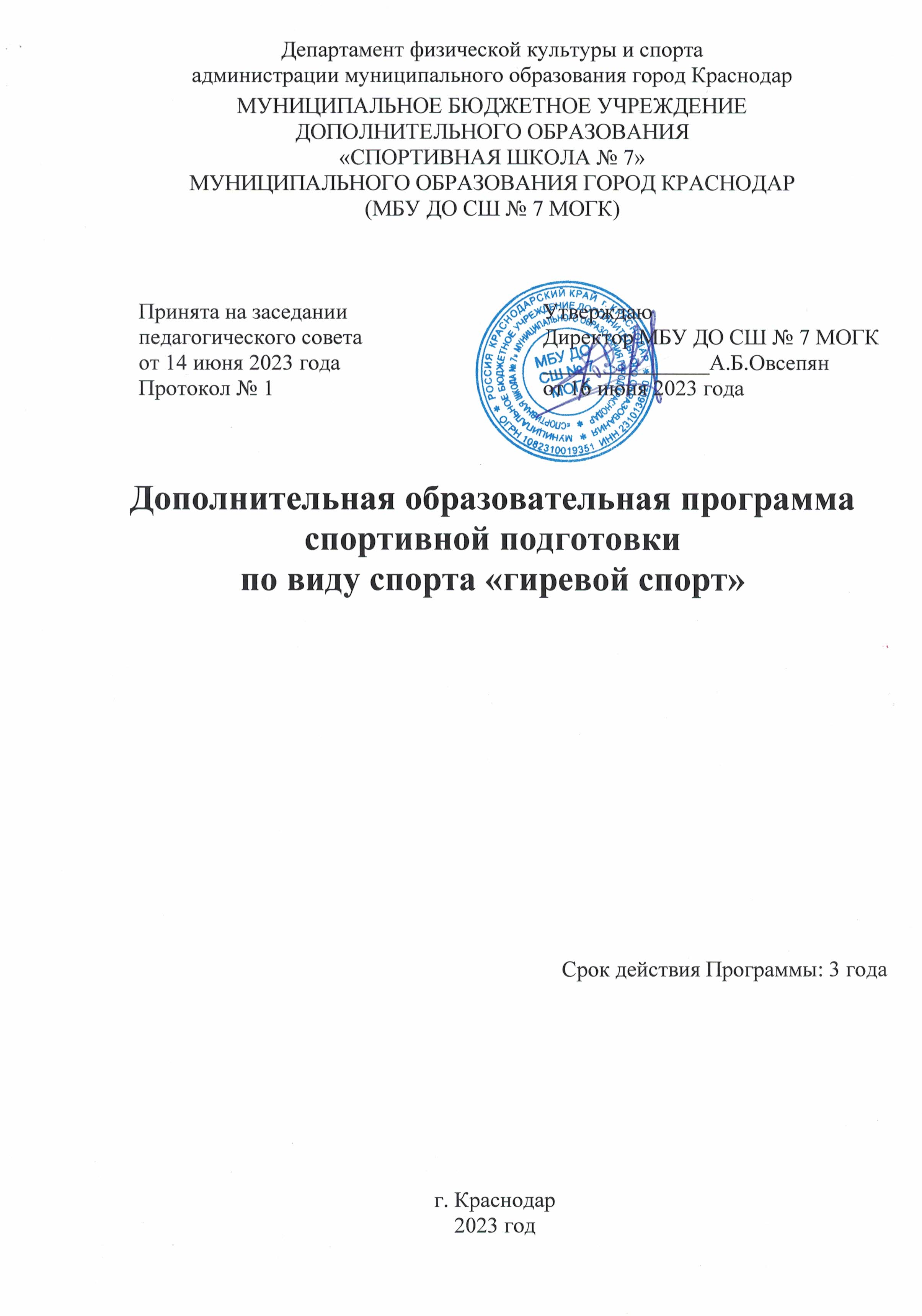 Общие положенияДополнительная образовательная программа спортивной подготовки по виду спорта «гиревой спорт» (далее – Программа) предназначена для организации образовательной деятельности по спортивной подготовке спортивным дисциплинам, с учетом совокупности минимальных требований к спортивной подготовке, определенных федеральным стандартам спортивной подготовки по виду спорта «гиревой спорт», утвержденным приказом Министерства спорта Российской Федерации от 9 ноября 2022 года № 944 «Об утверждении федерального стандарта спортивной подготовки по виду спорта «гиревой спорт»».Программа разработана Муниципальным бюджетным учреждением дополнительного образования «Спортивная школа № 7» муниципального образования город Краснодар (далее-Организация) с учетом примерной дополнительной образовательной программы спортивной подготовки по виду спорта «гиревой спорт», утвержденной приказом Министерства спорта Российской Федерации от 14 декабря 2022 года № 1226 (далее – ПДОПСП) и приказом Министерства спорта Российской Федерации от 09.11.2022 № 944 «Об утверждении федерального стандарта спортивной подготовки по виду спорта «гиревой спорт» (далее – ФССП), а также других нормативных правовых актов.Цели реализации Программы: физическое воспитание и физическое развитие личности, приобретение обучающимися знаний, умений и навыков в области физической культуры и спорта, физическое совершенствование, формирование культуры здорового и безопасного образа жизни, укрепление здоровья, выявление и отбор наиболее одаренных детей и подростков, создание условий для прохождения спортивной подготовки, совершенствование спортивного мастерства обучающихся посредством организации их систематического участия в спортивных мероприятиях, включая спортивные соревнования, в том числе в целях включения обучающихся в состав спортивных сборных команд, а также на подготовку кадров в области физической культуры и спорта. (ч. 1 ст. 84 Федерального закона № 273-ФЗ)Программа определяет содержание следующих этапов спортивной подготовки:этап начальной подготовки (далее – НП);учебно-тренировочный этап (этап спортивной специализации)
(далее – УТ);этап совершенствования спортивного мастерства (далее – ССМ).Программный материал объединен в целостную систему многолетней спортивной подготовки спортсменов, начиная с этапа начальной подготовки до этапа совершенствования спортивного мастерства и предполагает решение следующих задач:1. На этапе начальной подготовки:- формирование устойчивого интереса к занятиям физической культурой и спортом;- получение общих теоретических знаний о физической культуре и спорте, в том числе о виде спорта «гиревой спорт»;- формирование двигательных умений и навыков, в том числе в виде спорта «гиревой спорт»;- повышение уровня физической подготовленности и всестороннее гармоничное развитие физических качеств;- укрепление здоровья.2. На учебно-тренировочном этапе (этапе спортивной специализации):- формирование устойчивого интереса к занятиям видом спорта «гиревой спорт»;- формирование разносторонней общей и специальной физической подготовленности, а также теоретической, технической, тактической и психологической подготовленности, соответствующей виду спорта «гиревой спорт»;- обеспечение участия в официальных спортивных соревнованиях и формирование навыков соревновательной деятельности;- укрепление здоровья.3. На этапе совершенствования спортивного мастерства:- повышение уровня общей и специальной физической, теоретической, технической, тактической и психологической подготовленности, соответствующей виду спорта «гиревой спорт»;- обеспечение участия в официальных спортивных соревнованиях и достижение обучающимися высоких и стабильных спортивных результатов в условиях соревновательной деятельности;- сохранение здоровья. (п. 6 главы IV ФССП по виду спорта)Характеристика ПрограммыГиревой спорт – циклический силовой вид спорта, в основе которого лежит подъём гирь максимально возможное число раз за отведённый промежуток времени в положении стоя.Соревнования в гиревом спорте проводятся с гирями весом 16, 24 и 32 кг по программе двоеборья: толчок двух гирь двумя руками, рывок гири одной и другой рукой без перерыва для отдыха; либо по программе длинного цикла: толчок двух гирь двумя руками от груди, плюс короткий спуск гирь вниз, но без постановки на помост.В соответствии с правилами ВФГС (Всероссийская федерация гиревого спорта) выполнение юношеских спортивных разрядов происходит с гирями 16 кг, взрослых — с гирями 24, КМС и выше — 32 кг. Женские спортивные разряды выполняются с гирями 16 кг, КМС и выше — 24 кг. У мужчин на сегодня 7 весовых категорий: до 63, до 68, до 73, до 78, до 85, до 95 и свыше 95.Категории до 105 и свыше 105 были убраны из программы с 2014 года. У женщин категории до 53, до 58, до 63, до 68, свыше 68.В Гиревом спорте существует две дисциплины у мужчин и одна у женщин.Мужчины соревнуются в классическом двоеборье или толчке по длинному циклу. В свою очередь двоеборье состоит из двух упражнений: толчок двух гирь двумя руками от груди и рывок одной гири каждой рукой. В рывке допускается одна смена рук без постановки снаряда на помост. После выполнения двух упражнений подсчитываются очки в сумме двоеборья. Толчок по длинному циклу заключается в забросе гирь на грудь, выталкивании вверх от груди, опускании на грудь и спуске вниз без касания помоста. Упражнение выполняется с двумя гирями.Толчок двух гирьСпортсмен закидывает две гири на грудь (исходное положение), выталкивает их при помощи подседа на полностью выпрямленные руки над головой, фиксирует их и после счёта судьи принимает исходное положение (гири на груди).При спуске гирь вниз или на помост, или при остановке гирь на плечах выполнение упражнения останавливается.Рывок гириСпортсмен должен непрерывным движением поднять гирю вверх на прямую руку и зафиксировать её. После счёта судьи, не касаясь гирей туловища, спортсмен опускает гирю в замах для следующего подъёма. В момент фиксации вверху колени и туловище должны быть выпрямлены и неподвижны, свободная рука остановлена. Во время старта или смены рук даётся дополнительный замах для разгона.Если гиря остановилась на плече или помосте, выполнение останавливается.Толчок двух гирь по длинному циклуВыполняется по тем же правилам, что и классический толчок, но перед очередным выталкиванием гири опускаются в положение виса, затем подъём на грудь и выталкивание. Разрешается опускать гири как между ног, так и через стороны.Разновидность гиревого спорта, уходящая корнями в цирковое искусство. Представляет собой совокупность различных вариантов подбрасывания и ловли гири (массой 16 кг у мужчин и 8 кг у женщин) под музыкальное сопровождение в определённом ритме, выполняемых как одним, так и группой спортсменов. Соревновательные выступления гиревиков-жонглёров включают в себя до 30 бросковых элементов различной категории сложности, а также различные артистические, силовые, хореографические элементы, придающие выступлению эмоциональный и эстетический колорит.Сроки реализации этапов спортивной подготовки и возрастные границы лиц, проходящих спортивную подготовку, по отдельным этапам, количество лиц, проходящих спортивную подготовку в группах на этапах спортивной подготовкиТребования к срокам реализации этапов спортивной подготовки, возрастным границам и количеству лиц, проходящих спортивную подготовку в группах на этапах спортивной подготовки представлены в Таблице № 1.Таблица № 1Сроки реализации этапов спортивной подготовки и возрастные границы лиц, проходящих спортивную подготовку, количество лиц, проходящих спортивную подготовку в группах на этапах спортивной подготовкиВ таблице № 1 определяется минимальный возраст при зачислении или переводе обучающегося с этапа на этап спортивной подготовки.Для зачисления на этап спортивной подготовки лицо, желающее пройти спортивную подготовку, должно достичь установленного возраста в календарный год зачисления на соответствующий этап спортивной подготовки. (п. 9 главы V ФССП по виду спорта)Возраст обучающихся на этапе совершенствования спортивного мастерства не ограничивается при условии вхождения их в список кандидатов в спортивную сборную команду Краснодарского края по виду спорта «гиревой спорт» и участия в официальных спортивных соревнованиях по виду спорта «гиревой спорт» не ниже уровня всероссийских спортивных соревнований. (п. 10 главы V ФССП по виду спорта)При комплектовании учебно-тренировочных групп в Организации:формируются учебно-тренировочные группы по виду спорта (спортивной дисциплине) и этапам спортивной подготовки (пп. 4.1. Приказа № 634), с учетом:- возрастных закономерностей, становления спортивного мастерства (выполнения разрядных нормативов);- объемов недельной учебно-тренировочной нагрузки;- выполнения нормативов по общей и специальной физической подготовке;- спортивных результатов;- возраста обучающегося; (п. 46 Приказа № 999),- наличия у обучающегося в установленном законодательством Российской Федерации порядке медицинского заключения о допуске к занятиям вида спорта «гиревой спорт». (п. 36 и п. 42 Приказа № 1144н)возможен перевод обучающихся из других Организаций. (пп. 4.2. Приказа № 634).максимальная наполняемость учебно-тренировочных групп на этапах спортивной подготовки указана в таблице № 1 и не должна превышать двукратного минимального количества обучающихся. (пп. 4.3. Приказа № 634)Объем ПрограммыОбъем Программы представлен в Таблице № 2.Таблица № 2В зависимости от специфики вида спорта и периода подготовки (переходный, подготовительный, соревновательный), начиная с учебно-тренировочного этапа (этапа спортивной специализации), недельная учебно-тренировочная нагрузка может увеличиваться или уменьшаться в пределах годового учебно-тренировочного плана, определенного для данного этапа спортивной подготовки. (п. 46 Приказа № 999)Виды (формы) обучения, применяющиеся при реализации ПрограммыУчебно-тренировочный процесс осуществляется в следующих формах:- учебно-тренировочные занятия (групповые, индивидуальные и смешанные), в том числе с использованием дистанционных технологий;- учебно-тренировочные мероприятия (сборы);- спортивные соревнования.Учебно-тренировочные занятияОбучение обучающихся по Программе осуществляется на русском языке.Учебно-тренировочный процесс в Организации начинается с 1 января.При составлении расписания учебно-тренировочных занятий необходимо руководствоваться законодательными и иными нормативными правовыми актами, регулирующими вопросы учебно-тренировочного процесса и осуществлять в соответствии с требованиями санитарных норм и правил, с учетом возрастных особенностей обучающихся, единовременной пропускной способностью спортивного сооружения, расписанием занятий в общеобразовательных учреждениях.В целях установления наиболее благоприятного режима учебно-тренировочного процесса и отдыха обучающихся, с учетом их занятий в образовательных организациях и других учреждениях, в расписании учебно-тренировочных занятий указывается еженедельный график проведения занятий по учебно-тренировочным группам подготовки, утвержденный приказом Организации на календарный год, согласованный с тренерским советом Организации. (п. 48 Приказа № 999)Учебно-тренировочные занятия начинаются не ранее 8.00 часов утра и заканчиваются не позднее 20.00 часов. Для обучающихся в возрасте 16-18 лет допускается окончание занятий в 21.00 часов. (п. 3.6.2. СП 2.4.3648-20)Продолжительность одного учебно-тренировочного занятия устанавливается в часах, исходя из астрономического часа (60 минут). (пп. 3.2. Приказа № 634) и не должна превышать:- на этапе начальной подготовки – двух часов;- на учебно-тренировочном этапе (этапе спортивной специализации) – трех часов;- на этапе совершенствования спортивного мастерства – четырех часов.При проведении более одного учебно-тренировочного занятия в один день суммарная продолжительность занятий не должна составлять более восьми часов. В часовой объем учебно-тренировочного занятия входят теоретические, практические, восстановительные, медико-биологические мероприятия, инструкторская и судейская практика. (пп. 15.2 главы VI ФССП по виду спорта)Для обеспечения непрерывности учебно-тренировочного процесса в Организации:объединяются (при необходимости) на временной основе учебно-тренировочные группы для проведения учебно-тренировочных занятий в связи с выездом тренера-преподавателя на спортивные соревнования, учебно-тренировочные мероприятия (сборы), его временной нетрудоспособности, болезнью, отпуском и т.п.; (пп. 3.7. Приказа № 634)проводятся (при необходимости) учебно-тренировочные занятия одновременно с обучающимися из разных учебно-тренировочных групп при соблюдении следующих условий:- непревышения разницы в уровне подготовки обучающихся двух спортивных разрядов и (или) спортивных званий;- непревышения единовременной пропускной способности спортивного сооружения;- обеспечения требований по соблюдению техники безопасности. (пп. 3.8 Приказа № 634)Учебно-тренировочные мероприятияУчебно-тренировочные мероприятия – мероприятия, включающие в себя теоретическую и организационную части, и другие мероприятия по подготовке к спортивным соревнованиям. (п. 19 ст. 2 Федерального закона № 329-ФЗ)Учебно-тренировочные мероприятия (сборы) проводятся Организацией в целях качественной подготовки обучающихся и повышения их спортивного мастерства. Направленность, содержание и продолжительность учебно-тренировочных мероприятий (сборов) определяется в зависимости от уровня подготовленности обучающихся, задач и ранга предстоящих или прошедших спортивных соревнований с учетом классификации учебно-тренировочных мероприятий (сборов). (п. 39 Приказа № 999)Для обеспечения круглогодичной спортивной подготовки, подготовки к спортивным соревнованиям и активного отдыха (восстановления) обучающихся организуются учебно-тренировочные мероприятия, являющиеся составной частью (продолжением) учебно-тренировочного процесса в соответствии с перечнем учебно-тренировочных мероприятий.Учебно-тренировочные мероприятия организуются при подготовке к соревнованиям различного уровня, поэтому учебно-тренировочный процесс строится с ориентацией на результативное выступление на соревнованиях. Виды учебно-тренировочных мероприятий и предельная продолжительность учебно-тренировочных мероприятий по этапам спортивной подготовки представлены в Таблице № 3.Таблица № 3Учебно-тренировочные мероприятияДля обеспечения непрерывности учебно-тренировочного процесса Организация формирует количественный состав обучающихся для участия в учебно-тренировочных мероприятиях (сборах) с учетом планирования участия обучающихся в физкультурных мероприятиях и спортивных мероприятиях, включенных в Единый календарный план межрегиональных, всероссийских и международных физкультурных мероприятий и спортивных мероприятий, а также в календарные планы субъектов Российской Федерации и муниципальных образований, в соответствии с положениями (регламентами) об их проведении, но не более 1,5-кратного численного состава команды. (указывается с учетом пп.3.5 Приказа № 634)Спортивные соревнованияСпортивное соревнование – состязание (матч) среди спортсменов или команд спортсменов по различным видам спорта (спортивным дисциплинам) в целях выявления лучшего участника состязания (матча), проводимое по утвержденному его организатором положению (регламенту). (п.18 ст. 2 Федерального закона
№ 329-ФЗ)Требования к участию в спортивных соревнованиях обучающихся:- соответствие возраста, пола и уровня спортивной квалификации обучающихся положениям (регламентам) об официальных спортивных соревнованиях согласно Единой всероссийской спортивной классификации и правилам вида спорта «гиревой спорт»;- наличие медицинского заключения о допуске к участию в спортивных соревнованиях;- соблюдение общероссийских антидопинговых правил и антидопинговых правил, утвержденных международными антидопинговыми организациями. (п. 3 главы III ФССП по виду спорта)Организация, реализующая дополнительные образовательные программы спортивной подготовки, направляет обучающихся, осуществляющих спортивную подготовку, на спортивные соревнования на основании утвержденного плана физкультурных и спортивных мероприятий, формируемого, в том числе в соответствии с Единым календарным планом межрегиональных, всероссийских и международных физкультурных мероприятий и спортивных мероприятий, календарных планов физкультурных и спортивных мероприятий субъекта Российской Федерации, календарных планов физкультурных и спортивных мероприятий муниципальных образований и соответствующих положений (регламентов) об официальных спортивных соревнованиях. (п. 4 главы III ФССП по виду спорта)Объем соревновательной деятельности представлен в Таблице № 4.Таблица № 4Объем соревновательной деятельностиСоревнования - важная составная часть спортивной подготовки обучающихся и должны планироваться таким образом, чтобы по своей направленности и степени трудности они соответствовали задачам, поставленным обучающимся на данном этапе многолетней спортивной подготовки.Соревновательная деятельность для лиц, проходящих спортивную подготовку, представляет собой участие в соревнованиях:- контрольных;- отборочных;- основных.Контрольные соревнования - в которых выявляются возможности обучающегося, уровень его подготовленности, эффективность подготовки. Результаты контрольных соревновании дают возможность корректировать построение процесса подготовки. Контрольную функцию могут выполнять как официальные соревнования, так и специально организованные контрольные соревнования.Отборочные соревнования - по итогам которых комплектуются команды, отбираются участники главных соревнований. В зависимости от принципа комплектования состава участников главных соревнований, в отборочных соревнованиях перед обучающимся ставится задача завоевать первое или одно из первых мест, выполнить контрольный норматив, позволяющий надеяться на успешное выступление в основных соревнованиях.Основные соревнования - цель которых достижение победы или завоевание возможно более высоких мест на определенном этапе многолетней спортивной подготовки.Обучающиеся, участвующие в спортивных соревнованиях, знакомятся под роспись с нормами, утвержденными общероссийскими спортивными федерациями, правилами соответствующих видов спорта, положениями (регламентами) о спортивных соревнованиях, антидопинговыми правилами, условиями договоров с организаторами спортивных мероприятий в части, касающейся участия спортсменов в соответствующем соревновании. (п. 7 ч. 2
ст. 34.3 Федерального закона № 329-ФЗ)Работа по индивидуальным планамРабота по индивидуальным планам спортивной подготовки может осуществляться на этапах совершенствования спортивного мастерства, а также на всех этапах спортивной подготовки в период проведения учебно-тренировочных мероприятий и участия в спортивных соревнованиях. (пп. 15.3 главы VI ФССП по виду спорта)Для обеспечения непрерывности учебно-тренировочного процесса Организация составляет и использует индивидуальные учебно-тренировочные планы для обучающихся, включенных в списки кандидатов в спортивные сборные команды субъекта Российской Федерации и (или) в спортивные сборные команды Российской Федерации. (пп. 3.4 Приказа № 634)Годовой учебно-тренировочный планПрограмма рассчитывается на 52 недели в год, Учебно-тренировочный процесс ведется в соответствии с годовым учебно-тренировочным планом (включая период самостоятельной подготовки по индивидуальным планам спортивной подготовки для обеспечения непрерывности учебно-тренировочного процесса). (пп. 15.1 главы VI ФССП по виду спорта)Годовой учебно-тренировочный план определяет объем учебно-тренировочной нагрузки по видам спортивной подготовки и иным мероприятиям, распределяет учебно-тренировочное время, отводимое на их освоение по этапам спортивной подготовки и по годам обучения.В учебно-тренировочный процесс включается самостоятельная подготовка, ее продолжительность составляет не менее 10% и не более 20% от общего количества часов, предусмотренных годовым учебно-тренировочным планом Организации. (пп. 15.1 главы VI ФССП по виду спорта)Индивидуальный план спортивной подготовки (самостоятельная подготовка) для обучающихся разрабатывает самостоятельно тренер-преподаватель для каждого этапа спортивной подготовки.Годовой учебно-тренировочным план представлен в Приложении № 1.Для обеспечения непрерывности учебно-тренировочного процесса используются следующие виды планирования учебно-тренировочного процесса:– перспективное, позволяющее определить сроки реализации дополнительной образовательной программы спортивной подготовки с учетом олимпийского цикла;– ежегодное, позволяющее составить план проведения групповых и индивидуальных учебно-тренировочных занятий, промежуточной и итоговой (в случае ее проведения) аттестации;– ежеквартальное, позволяющее спланировать работу по проведению индивидуальных учебно-тренировочных занятий, самостоятельную работу обучающихся по индивидуальным планам, учебно-тренировочные мероприятия (сборы), участие в спортивных соревнованиях и иных физкультурных мероприятиях;– ежемесячное, составляемое не позднее чем за месяц до планируемого срока проведения учебно-тренировочных занятий, включающее инструкторскую и судейскую практику, а также медико-восстановительные и другие мероприятия. 
(п. 3.3 Приказа № 634) Одним из главных методических положений при построении многолетней подготовки является изменение процентного соотношения видов спортивной подготовки и иных мероприятий в структуре учебно-тренировочного процесса на этапах спортивной подготовки.Соотношение видов спортивной подготовки в структуре учебно-тренировочного процесса на этапах спортивной подготовки представлено в Таблице № 5.Таблица № 5Соотношение видов спортивной подготовки в структуре 
учебно-тренировочного процесса на этапах спортивной подготовкиКалендарный план воспитательной работыГлавной целью воспитательной работы является воспитание личности, развитие физических возможностей человека, приобретение им умений и знаний в области физической культуры и спорта в целях формирования всесторонне развитого и физически здорового человека с высоким уровнем физической культуры (п. 25 ст. 2 Федерального закона № 329-ФЗ), а также воспитание высоких моральных и нравственных качеств, чувства патриотизма, волевых качеств у обучающихся.Воспитательная работа предполагает тесное единство нравственного, умственного, эстетического и трудового воспитания с учетом особенностей физкультурно-спортивной, соревновательно-тренировочной деятельности, особенностей их влияния ни личность спортсмена.Цель деятельности тренера-преподавателя в сфере воспитания - создание условий для саморазвития и самореализации личности спортсмена, его успешной социализации в обществе.Задачи деятельности:- формирование и развитие спортивного коллектива;- создание благоприятных психолого-педагогических условий для развития личности, самоутверждения каждого обучающегося, сохранения неповторимости и раскрытия его потенциальных способностей;- формирование здорового образа жизни;- организация системы отношений через разнообразные формы воспитывающей деятельности спортивного коллектива;- защита прав и интересов обучающихся;- гуманизация отношений между обучающимися, между обучающимися и педагогическими работниками;- формирование у обучающихся нравственных смыслов и духовных ориентиров;- организация социально-значимой созидательной деятельности обучающихся.Для достижения поставленных целей и задач тренер-преподаватель реализует несколько функций:- аналитико-прогностическую;- организационно-координирующую;- коммуникативную;- контрольную.Календарный план воспитательной работы составляется Организацией на календарный год и утверждается локальным актом Организации.Календарный план воспитательной работы представлен в Таблице № 6.Таблица № 6Календарный план воспитательной работыПлан мероприятий, направленных на предотвращение допинга в спорте и борьбу с нимДопингом в спорте признается нарушение антидопингового правила, в том числе использование или попытка использования субстанции и (или) метода, включенных в перечни субстанции и (или) методов, запрещенных для использования в спорте. (ч. 1 ст. 26 Федерального закона № 329-ФЗ)Предотвращение допинга в спорте и борьба с ним осуществляется в соответствии с общероссийскими правилами, утвержденными федеральным органом исполнительной власти в области физической культуры и спорта, и антидопинговыми правилами, утвержденными международными антидопинговыми организациями. (ч. 2 ст. 26 Федерального закона № 329-ФЗ)В организации осуществляется реализация мер по предотвращению допинга в спорте и борьбе с ним, в том числе ежегодно проводятся с обучающимися занятия, на которых до них доводятся сведения о последствиях допинга в спорте для здоровья обучающихся, об ответственности за нарушение антидопинговых правил. (п. 4 ч. 2 ст. 34.3 Федерального закона № 329-ФЗ)План мероприятий, направленный на предотвращение допинга в спорте и борьбу с ним, составляется и утверждается приказом Организации ежегодно.В соответствии с ч. 2 ст. 34.3 Федерального закона от 4 декабря 2007 г. №329-ФЗ «О физической культуре и спорте в Российской Федерации» организации, реализующие дополнительные образовательные программы спортивной подготовки, обязаны реализовывать меры по предотвращению допинга в спорте и борьбе с ним, в том числе ежегодно проводить с лицами, проходящими спортивную подготовку, занятия, на которых до них доводятся сведения о последствиях допинга в спорте для здоровья обучающихся, об ответственности за нарушение антидопинговых правил; знакомить лиц, проходящих спортивную подготовку под роспись с локальными нормативными актами, связанными с осуществлением спортивной подготовки, а также с антидопинговыми правилами по существующему виду спорта.Меры, направленные на предотвращение применения допинга в спорте и борьбе с ним, включают следующие мероприятия:- проведение ежегодных семинаров (лекций, уроков, викторин) для обучающихся, а также родительских собраний;- ежегодное обучение ответственных за антидопинговое обучение в учреждении, осуществляющих спортивную подготовку; - ежегодная оценка уровня знаний.Всемирный антидопинговый Кодекс является основополагающим и универсальным документом, на котором основывается Всемирная антидопинговая программа в спорте. Антидопинговые правила, как и правила соревнований, являются спортивными правилами, по которым проводятся соревнования. Обучающиеся принимают эти правила как условие участия в соревнованиях и обязаны их соблюдать.Допинг определяется как совершение одного или нескольких нарушений антидопинговых правил. К нарушениям антидопинговых правил относятся: 1. Наличие запрещенной субстанции, или ее метаболитов, или маркеров в пробе, взятой у обучающегося.2. Использование или попытка использования обучающимся запрещенной субстанции или запрещенного метода.3. Уклонение, отказ или неявка обучающегося на процедуру сдачи проб.4. Нарушение обучающимся порядка предоставления информации о местонахождении. 5. Фальсификация или попытка фальсификации любой составляющей допинг-контроля со стороны обучающегося или иного лица. 6. Обладание запрещенной субстанцией или запрещенным методом со стороны обучающегося или персонала обучающегося. 7. Распространение или попытка распространения любой запрещенной субстанции или запрещенного метода обучающегося или иным лицом. 8. Назначение или попытка назначения обучающимся или иным лицом любому обучающемуся в соревновательном периоде запрещенной субстанции или запрещенного метода, или назначение или попытка назначения любому обучающемуся во внесоревновательном периоде запрещенной субстанции или запрещенного метода, запрещенного во внесоревновательный период. 9. Соучастие или попытка соучастия со стороны обучающегося или иного лица.10. Запрещенное сотрудничество со стороны обучающегося или иного лица. 11. Действия обучающегося или иного лица, направленные на воспрепятствование или преследование за предоставление информации уполномоченным органом.В отношении обучающегося действует «принцип строгой ответственности». Персональной обязанностью каждого обучающегося является недопущение попадания запрещенной субстанции в его организм, а также неиспользование запрещенного метода. Всемирное антидопинговое агентство обращает особое внимание на использовании обучающимися пищевых добавок, так как во многих странах правительства не регулируют соответствующим образом их производство. Это означает, что ингредиенты, входящие в состав препарата, могут не соответствовать субстанциям, указанным на его упаковке. Информация о видах нарушений антидопинговых правил, сервисах по проверке препаратов, рисках использования биологически-активных добавок, процедуре допинг-контроля, а также о документах, регламентирующих антидопинговую деятельность, должна быть размещена на информационном стенде организации, осуществляющей спортивную подготовку. Также, должен быть актуализирован раздел «Антидопинг» на сайте организации со всеми необходимыми материалами и ссылками на сайт РАА «РУСАДА».План мероприятий, направленный на предотвращение допинга в спорте и борьбу с ним составляется Организацией на календарный год и утверждается локальным актом Организации.План мероприятий, направленный на предотвращение допинга в спорте и борьбу с ним представлен в Таблице № 7.Таблица № 7План мероприятий, направленный на предотвращение допинга в спорте и борьбу с нимОбучающиеся по Программе знакомятся под роспись с локальными нормативными актами, связанными с антидопинговыми правилами по виду спорта «гиревой спорт». (п. 5 ч. 2 ст. 34.3 Федерального закона № 329-ФЗ)Планы инструкторской и судейской практикиИнструкторская и судейская практика проводится с целью получения обучающимися знаний и навыков инструктора по спорту и судьи по спорту для последующего привлечения к инструкторской и судейской работе. (п. 41 Приказа № 999)Инструкторская и судейская практика проводится во время учебно-тренировочных занятиях и вне учебно-тренировочных занятий.На этапе начальной подготовки:Обучающиеся должны освоить следующие навыки судейской работы:- изучить общие положения правил вида спорта «гиревой спорт»;- принимать участие в качестве волонтера спортивных соревнований Организации.На учебно-тренировочном этапе (этапе спортивной специализации):Обучающиеся должны освоить следующие навыки инструкторской работы:- уметь построить группу и подать основные команды на месте и в движении;- уметь составить конспект и провести разминку в группе;- уметь определить и исправить ошибку в выполнении приемов у спортсменов;- уметь провести подготовку спортсмена к соревнованиям.Для получения звания судьи по спорту каждый должен освоить следующие навыки:- уметь вести протокол игры;- участвовать в судействе учебных игр совместно с тренером-преподавателем;- судейство учебных игр самостоятельно;- участие в судействе официальных соревнований в составе секретариата;- уметь судить игры в качестве судьи.На этапе совершенствования спортивного мастерства:Обучающиеся должны освоить следующие навыки инструкторской работы:- уметь составить конспект и провести учебно-тренировочное занятие в группе;- уметь определить и исправить ошибку в выполнении приема у спортсмена;- провести учебно-тренировочное занятие в младших группах под наблюдением тренера-преподавателя;- уметь провести подготовку спортсменов к соревнованиям;- уметь руководить спортсменами на соревнованиях.Для получения звания судьи по спорту каждый должен освоить следующие навыки:- уметь составить положение для проведения первенства школы по гиревому спорту;- уметь вести протокол игры;- участвовать в судействе учебных игр совместно с тренером-преподавателем;- судейство учебных игр самостоятельно;- участие в судействе официальных соревнований в составе секретариата;- уметь судить игры в качестве судьи.План инструкторской и судейской практики представлен в Таблице № 8.Таблица № 8План инструкторской и судейской практикиПланы медицинских, медико-биологических мероприятий и применения восстановительных средствМедико-восстановительные мероприятия проводятся с целью медико-биологического сопровождения, медицинского обеспечения, осуществления восстановительных и реабилитационных мероприятий, организации спортивного питания (возмещение энергозатрат). (п. 42 Приказа № 999)Медицинские мероприятияВ Организации осуществляется медицинское обеспечение обучающихся по Программе, в том числе организация систематического медицинского контроля.
(п. 4 ч. 2 ст. 34.3 Федерального закона № 329-ФЗ)Организация осуществляет контроль за прохождением обучающимися медицинского обследования в медицинских организациях, осуществляющие проведение медицинских осмотров лиц, занимающихся физической культурой и спортом на этапах спортивной подготовки.Правила организации оказания медицинской помощи обучающимся (в том числе при подготовке и проведении физкультурных и спортивных мероприятий), включая порядок медицинского осмотра, установлены приказом Минздрава России от 23.10.2020 № 1144н «Об утверждении порядка организации оказания медицинской помощи лицам, занимающимся физической культурой и спортом (в том числе при подготовке и проведении физкультурных мероприятий и спортивных мероприятий), включая порядок медицинского осмотра лиц, желающих пройти спортивную подготовку, заниматься физической культурой и спортом в организациях и (или) выполнить нормативы испытаний (тестов) Всероссийского физкультурно-спортивного комплекса «Готов к труду и обороне» (ГТО)» и форм медицинских заключений о допуске к участию в физкультурных и спортивных мероприятиях».Систематический контроль за состоянием здоровья лиц, обучающихся (в том числе при подготовке и проведении мероприятий), включает предварительные осмотры (в том числе по углубленной программе медицинского обследования); этапные и текущие медицинские обследования; врачебно-педагогические наблюдения. (п. 8 Приказа № 1144н)Основанием для допуска обучающегося к учебно-тренировочным занятиям на этапе начальной подготовки является наличие у него медицинского заключения с установленной первой или второй группой здоровья, выданного по результатам профилактического медицинского осмотра или диспансеризации согласно возрастной группе в соответствии с приказами Минздрава России. (п. 36 Приказа № 1144н)Основанием для допуска обучающихся к учебно-тренировочным занятиям начиная с учебно-тренировочного этапа спортивной подготовки (этап спортивной специализации) является наличие медицинского заключения о допуске к учебно-тренировочным мероприятиям и к участию в спортивных соревнованиях. 
(п. 42 Приказа № 1144н)Обучающиеся в обязательном порядке должны:1. Проходить медицинский осмотр (в том числе по углубленной программе медицинского обследования):- 1 раз в год для лиц, обучающихся на начальном этапе подготовки;- 1 раз в год для лиц, обучающихся на учебно-тренировочном этапе (этапе спортивной специализации);- 2 раза в год для лиц, обучающихся на этапе совершенствования спортивного мастерства;По результатам медицинского осмотра (в том числе по углубленной программе медицинского обследования) оформляется медицинское заключение с указанием этапа спортивной подготовки, допуска к спортивной подготовке, либо о наличии медицинских противопоказаний к прохождению спортивной подготовки.2. Соблюдать санитарно-гигиенические требования к питанию, режиму дня, местам для тренировок, одежде и обуви.3. Соблюдать антидопинговые законы и предписания.4. Осуществлять самоконтроль за ЧСС в состоянии покоя и после физической нагрузки, за качеством и количеством сна, аппетита, массы тела, общего самочувствия.В соответствии с клиническими (методическими) рекомендациями проводятся этапные, текущие медицинские обследования, врачебно-педагогические наблюдения.Организация обеспечивает контроль за своевременным прохождением обучающимися медицинского осмотра.Организация осуществляет медицинское обеспечение обучающихся по Программе, в том числе организацию систематического медицинского контроля, за счет средств, выделяемых организации, реализующей соответствующие образовательные программы, на выполнение муниципального задания на оказание услуг по спортивной подготовке либо получаемых по договору об образовании по дополнительным образовательным программам спортивной подготовки.Медико-биологических мероприятийМедико-биологическое обеспечение обучающихся является составной частью спортивной подготовки и состоит из комплекса мероприятий, направленных на восстановление работоспособности и здоровья обучающихся, включающих медицинские вмешательства, мероприятия психологического характера, систематический контроль состояния здоровья обучающихся, проведение научных исследований в области спортивной медицины и осуществляемый в соответствии с установленными законодательством о физической культуре и спорте требованиями общероссийских антидопинговых правил, и антидопинговых правил, утвержденных международными антидопинговыми организациями.Медико-биологические мероприятия включает:- восстановление работоспособности и здоровья обучающихся;- медицинские вмешательства;- систематический контроль состояния здоровья обучающихся;- мероприятия психологического характера;- научные исследования в области спортивной медицины.Восстановительные средстваУспешное решение задач в учебно-тренировочном процессе подготовки обучающихся невозможно без системы специальных средств и условий восстановления.Повышение объема и интенсивности учебно-тренировочных нагрузок характерно для современного спорта. Величина учебно-тренировочных нагрузок и повышение уровня тренированности зависит от темпов восстановительных процессов в организме обучающегося. Особое внимание необходимо уделять реабилитационно-профилактическим мероприятиям для опорно-двигательного аппарата и восстановительным мероприятиям для нервной системы. Для этих целей применяется широкий комплекс средств восстановления, которые подбираются с учётом возраста и квалификации, индивидуальных особенностей, этапа подготовки.Освоению высоких учебно-тренировочных нагрузок способствуют специальные восстановительные мероприятия. Восстановление работоспособности пауэрлифтеров необходимо проводить с помощью педагогических, гигиенических, психологических и медико-биологических средств.Средства восстановления подразделяют на 3 типа: - педагогические;- медико-биологические;- психологические.Педагогические средства восстановления являются основными, при нерациональном построении учебно-тренировочного занятия остальные средства оказываются неэффективными. Восстановление и повышение спортивных результатов возможны только при рациональном построении учебно-тренировочного занятия и соответствии ее объема и интенсивности функциональному состоянию организма обучающегося; необходимо оптимальное соотношение нагрузок и отдыха, как в отдельном занятии, так и на отдельных этапах подготовки. Педагогические средства предусматривают оптимальное построение одного учебно-тренировочного занятия, способствующего стимуляции восстановительных процессов, рациональное построение учебно-тренировочных занятий в микроцикле и на отдельных этапах учебно-тренировочного цикла, а также переключение с одного вида деятельности на другой, чередование учебно-тренировочных нагрузок различного объема и различной интенсивности в соответствии с учебно-тренировочными циклами и этапами подготовок.Факторы педагогического воздействия, обеспечивающие восстановление работоспособности:- рациональное сочетание учебно-тренировочных средств разной направленности;- правильное сочетание нагрузки и отдыха как в учебно-тренировочном занятии, так и в целостном учебно-тренировочном процессе;- введение специальных профилактических нагрузок;- выбор оптимальных интервалов и видов отдыха;- оптимальное использование средств переключения видов спортивной деятельности;- полноценные разминки и заключительные части учебно-тренировочных занятий;- использование методов физических упражнений, направленных на стимулирование восстановительных процессов (дыхательные упражнения, упражнения на расслабление и т.п.);- корригирующие упражнения для позвоночника и стопы;- повышение эмоционального фона учебно-тренировочных занятий;- эффективная индивидуализация учебно-тренировочных занятий;- соблюдение режима дня.Эффективное использование медико-биологических средств восстановления и повышения работоспособности возможны лишь при их сочетании с психологическими средствами в рационально построенной системе учебно-тренировочного занятия. Особо важное значение медико-биологические средства приобретают при двух- и трехразовых учебно-тренировочных занятиях в день, при выраженном утомлении, вызванном соревнованиями или прикидками. Роль этих средств наиболее заметна в турнирных соревнованиях и многократных стартах в течение дня.В группе медико-биологических средств выделяют гигиенические факторы (включая организацию рационального режима дня и питания с использованием продуктов повышенной биологической ценности), обязательные гигиенические процедуры, удобная одежда и обувь, ночной сон не менее 8-9 часов в сутки, дневной сон (1 час) в период интенсивной подготовки к соревнованиям, некоторые медикаментозные препараты, адекватное питание, витамины, физические факторы, различные виды массажа (ручной, вибрационный, точечный), ультрафиолетовое облучение, электрофорез и другие физико-терапевтические процедуры, контрастные ванны и души, сауны, банные процедуры.Необходимо соблюдать гигиенические требования к местам проведения занятий, соревнований и отдыха. Они не только оказывают влияние на течение восстановительных процессов, но и играют важную роль в предотвращении травм и заболеваний опорно-двигательного аппарата, снятии эмоционального напряжения.К психологическим средствам относят: психорегулирующие учебно-тренировочного занятия, разнообразный досуг, комфортабельные условия быта, создание положительного эмоционального фона во время отдыха, музыкальные воздействия, переключение внимания, мыслей, самоуспокоение, самоободрение, самоприказы, идеомоторную учебно-тренировочное занятие, отвлекающие мероприятия – чтение книг, слушание музыки, экскурсии, посещение музеев, выставок, театров.Средства восстановления используют лишь при снижении спортивной работоспособности или при ухудшении переносимости учебно-тренировочных нагрузок. В тех случаях, когда восстановление работоспособности осуществляется естественным путем, дополнительные восстановительные средства могут привести к снижению учебно-тренировочного эффекта и ухудшению тренированности. Профилактика травматизма всегда являлась неотъемлемой задачей учебно-тренировочного процесса. Частые травмы нарушают нормальное течение учебно-тренировочного процесса и свидетельствуют о нерациональном построении его.Чаще всего травмы в гиревом спорте бывают при скоростных ударных движениях и передвижениях, которые предъявляют максимальные требования к мышцам, связкам, сухожилиям. Основные причины – локальные перегрузки, недостаточная разносторонность нагрузок, применение их при переохлаждении и в состоянии утомления, а также недостаточная разминка перед скоростными усилиями.Во избежание травм рекомендуется:1. Выполнять упражнения только после разминки с достаточным согреванием мышц.2. Надевать спортивный костюм в холодную погоду.3. Не применять скоростные усилия с максимальной интенсивностью в ранние утренние часы.4. Не бегать продолжительно по асфальту и другим сверхжестким покрытиям.5. Прекращать нагрузку при появлении болей в мышцах.6. Применять упражнения на расслабление и массаж.7. Освоить упражнения на растягивание.8. Применять втирания, стимулирующие кровоснабжение мышц, но только по совету врача.План медицинских, медико-биологических мероприятий и применения восстановительных средств представлен в Таблице № 9.Таблица № 9План медицинских, медико-биологических мероприятий
и применения восстановительных средствСистема контроляТребования к результатам прохождения дополнительной образовательной программы спортивной подготовки, в том числе к участию в спортивных соревнованияхПо итогам освоения Программы применительно к этапам спортивной подготовки обучающимся, необходимо выполнить следующие требования к результатам прохождения Программы, в том числе, к участию в спортивных соревнованиях:1. На этапе начальной подготовки:- изучить основы безопасного поведения при занятиях спортом;- повысить уровень физической подготовленности;- овладеть основами техники вида спорта «гиревой спорт»;- получить общие знания об антидопинговых правилах;- соблюдать антидопинговые правила;- ежегодно выполнять контрольно-переводные нормативы (испытания) по видам спортивной подготовки.2. На учебно-тренировочном этапе (этапе спортивной специализации):- повышать уровень физической, технической, тактической, теоретической и психологической подготовленности;- изучить правила безопасности при занятиях видом спорта «гиревой спорт» и успешно применять их в ходе проведения учебно-тренировочных занятий и участия в спортивных соревнованиях;- соблюдать режим учебно-тренировочных занятий;- изучить основные методы саморегуляции и самоконтроля;- овладеть общими теоретическими знаниями о правилах вида спорта «гиревой спорт»;- изучить антидопинговые правила;- соблюдать антидопинговые правила и не иметь их нарушений;- ежегодно выполнять контрольно-переводные нормативы (испытания) по видам спортивной подготовки;- принимать участие в официальных спортивных соревнованиях не ниже уровня спортивных соревнований муниципального образования на первом, втором и третьем году;- принимать участие в официальных спортивных соревнованиях проведения не ниже уровня спортивных соревнований субъекта Российской Федерации, начиная с четвертого года;- получить уровень спортивной квалификации (спортивный разряд), необходимый для зачисления и перевода на этап совершенствования спортивного мастерства.3. На этапе совершенствования спортивного мастерства:- повышать уровень физической, технической, тактической, теоретической и психологической подготовленности;- соблюдать режим учебно-тренировочных занятий (включая самостоятельную подготовку), спортивных мероприятий, восстановления и питания;- приобрести знания и навыки оказания первой доврачебной помощи;- овладеть теоретическими знаниями о правилах вида спорта «гиревой спорт»;-  выполнить план индивидуальной подготовки;- закрепить и углубить знания антидопинговых правил;- соблюдать антидопинговые правила и не иметь их нарушений;- ежегодно выполнять контрольно-переводные нормативы (испытания) по видам спортивной подготовки;- демонстрировать высокие спортивные результаты в официальных спортивных соревнованиях;- ежегодно показывать результаты, соответствующие присвоению спортивного разряда «кандидат в мастера спорта»;- принимать участие в официальных спортивных соревнованиях не ниже уровня межрегиональных спортивных соревнований. (п. 11 главы III ПДОПСП по виду спорта)Оценка результатов освоения ПрограммыОценка результатов освоения Программы сопровождается аттестацией обучающихся, проводимой организацией, реализующей Программу, на основе разработанных комплексов контрольных упражнений, перечня тестов и (или) вопросов по видам подготовки, не связанным с физическими нагрузками (далее-тесты), а также с учетом результатов участия обучающегося в спортивных соревнованиях и достижения им соответствующего уровня спортивной квалификации. (п. 12 главы III ПДОПСП по виду спорта)Промежуточная аттестация проводится не реже одного раза в год.Перенос сроков проведения промежуточной аттестации на следующий спортивный сезон допускается по решению Организации с учетом позиции регионального центра спортивной подготовки в случае невозможности ее проведения для обучающегося по причине его болезни (временной нетрудоспособности), травмы. (п. 5 Приказа № 634)В случае, если на одном из этапов спортивной подготовки результаты прохождения спортивной подготовки не соответствуют требованиям, установленным Программой, обучающийся отчисляется на данном этапе спортивной подготовки. (п. 3.2 ст. 84 Федерального закона № 327-ФЗ)Контрольные и контрольно-переводные нормативы (испытания) 
по видам спортивной подготовки и уровень спортивной квалификацииНормативы физической подготовки и иные спортивные нормативы обучающихся, на этапах спортивной подготовки, уровень их спортивной квалификации (спортивные разряды и спортивные звания) учитывают их возраст, пол, а также особенности вида спорта «гиревой спорт» и включают нормативы общей физической и специально физической подготовки и уровень спортивной квалификации (спортивные разряды) для зачисления и перевода на следующий и (или) соответствующий этап спортивной подготовки по виду спорта. (п. 2 главы II ФССП по виду спорта)Контрольные нормативы – это текущий контроль успеваемости обучающихся, который осуществляется в целях систематической проверки достижений обучающихся, в соответствии с планируемыми результатами прохождения спортивной подготовки, по видам спортивной подготовки на каждом этапе спортивной подготовки (согласно периоду обучения спортивной подготовки или году спортивной подготовки) в течение учебно-тренировочного года, с учетом уровня спортивной квалификации обучающегося.Контрольно-переводные нормативы – это промежуточная аттестация обучающихся, которая осуществляется в целях оценки уровня подготовленности обучающихся, по видам спортивной подготовки на каждом этапе спортивной подготовки (согласно периоду обучения спортивной подготовки или году спортивной подготовки), с учетом уровня спортивной квалификации обучающегося.Комплексы контрольных упражнений и уровень спортивной квалификации представлены в Таблицах № 10-12.Таблица № 10Нормативы общей физической и специальной физической подготовки для зачисления и перевода на этап начальной подготовки
по виду спорта «гиревой спорт»Перечень тестов и (или) вопросов по видам подготовки, не связанных с физическими нагрузками, утверждается локальным актом Организации.Таблица № 11Нормативы общей физической и специальной физической подготовки и уровень спортивной квалификации (спортивные разряды) для зачисления и перевода на учебно-тренировочный этап (этап спортивной специализации) по виду спорта «гиревой спорт»Перечень тестов и (или) вопросов по видам подготовки, не связанных с физическими нагрузками, утверждается локальным актом Организации.Таблица № 12Нормативы общей физической и специальной физической подготовки и уровень спортивной квалификации (спортивные разряды) для зачисления и перевода на этап совершенствования спортивного мастерства
по виду спорта «гиревой спорт»Перечень тестов и (или) вопросов по видам подготовки, не связанных с физическими нагрузками, утверждается локальным актом Организации.Методические рекомендации по организации проведения контрольных (контрольно-переводных) нормативов1. Бег 30, 60 м. Бег выполняется с высокого старта. Секундомер запускается по свистку тренера. 2. Бег на 1000 м (2000м).Бег на выносливость проводится по беговой дорожке стадиона или любой ровной местности. Испытание выполняется из положения высокого старта. Группа участников выстраивается за 3 метра до стартовой линии. По команде «На старт!» участники занимают свои места перед линией старта. После свистка или команды «Марш!» они начинают бег. При беге участникам запрещается наступать на линию бровки с левой стороны, что приведет к сокращению дистанции. Результат фиксируется хронометром в минутах и секундах. 3. Челночный бег 30 м (3х10 м). На расстоянии 10 м друг от друга обозначаются линия старта и контрольная линия. По сигналу испытуемый начинает бег, преодолевая обозначенную дистанцию 3 раза. При изменении направления движения обе ноги испытуемого должны пересекать каждый раз одну из упомянутых линий. 4. Сгибание и разгибание рук в упоре лежа на полуУпор лежа на полу, руки на ширине плеч, кисти вперед, локти разведены не более чем на 45 градусов относительно туловища, плечи, туловище и ноги составляют прямую линию. Стопы упираются в пол без опоры. Тестирование проводится в гимнастическом (спортивном) зале или на универсальной спортивной площадке. Засчитывается количество правильно выполненных циклов, состоящих из сгибаний и разгибаний рук, фиксируемых счетом судьи вслух или с использованием специальных приспособлений (электронных контактных платформ). Сгибая руки, необходимо коснуться грудью пола или контактной платформы высотой 5 см, затем, разгибая руки, вернуться в исходное положение и, зафиксировав его на 1 секунду, продолжить выполнение испытания. 5. Наклон вперед из положения стоя с прямыми ногами на гимнастической скамье (от уровня скамьи). Стоя на гимнастической скамье, ноги выпрямлены в коленях, ступни ног расположены параллельно на ширине 10-15 см. По команде судьи участник выполняет два предварительных наклона, скользя пальцами рук по линейке измерения. При третьем наклоне участник максимально сгибается и фиксирует результат в течение 2 секунд. Величина гибкости измеряется в сантиметрах. Результат выше уровня гимнастической скамьи определяется знаком «-», ниже – знаком «+». 6. Прыжок в длину с места толчком двумя ногами. Испытуемый принимает исходное положение на контрольной линии (ноги на ширине плеч). Не переступая ее, он делает несколько махов руками и, с силой оттолкнувшись обеими ногами, махом рук снизу-вверх производит прыжок.7. Поднимание туловища из положения лежа на спине (за 1 мин). Испытуемый принимает исходное положение – лежа на спине, ноги, согнутые в коленях поставить стопами на пол. Стопы можно задержать любой перекладиной или упором. Испытуемый поднимает туловище и подтягивает его грудью к коленям. Важно, чтобы подбородок не прилегал к грудной клетке и голова была прямо. Засчитывается количество подниманий туловища, выполненных 
за 1 минуту.Рабочая ПрограммаРабочая программа тренера-преподавателя составляется на каждый реализуемый этап спортивной подготовки на основании дополнительной образовательной программы спортивной подготовки Организации.Рабочая программа тренера-преподавателя обеспечивает достижение планируемых результатов освоения дополнительной образовательной программы спортивной подготовки по виду спорта «гиревой спорт» на этапах спортивной подготовки.Функции рабочей программы тренера-преподавателя:- нормативная, то есть является документом, обязательным для выполнения тренером-преподавателем в полном объеме;- целеполагающая, то есть определяет ценности и задачи, ради достижения которых она введена на этапах спортивной подготовки по годам обучения;- содержательная, то есть фиксирует состав элементов содержания, подлежащих усвоению обучающимися (требования к минимуму содержания);- процессуальная, то есть определяет логическую последовательность усвоения элементов содержания, организационные формы и методы, средства и условия учебно-тренировочного процесса;- оценочная, то есть выявляет уровни усвоения элементов содержания, объекты контроля и критерии оценки уровня освоения дополнительной образовательной программы спортивной подготовки обучающихся.Структура рабочей программы тренера-преподавателя:Титульный лист;Пояснительная записка;Нормативно-методические инструментарии учебно-тренировочного процесса;Прогнозируемый результат учебно-тренировочной деятельности отдельного этапа спортивной подготовки.Содержание рабочей программы тренера-преподавателя:Титульный лист (на бланке Организации):Гриф согласования с руководителем Организации;Название рабочей программы тренера-преподавателя, фамилия, имя, отчество тренера, реализуемый этап спортивной подготовки, год обучения, срок реализации (не более года);Пояснительная записка:Цель и задачи этапа спортивной подготовки;Прогнозируемый результат учебно-тренировочной деятельности реализуемого этапа спортивной подготовки;Нормативно-методические инструментарии учебно-тренировочного процесса:Перспективный план спортивной подготовки (для этапов совершенствования спортивного мастерства);Годовой учебно-тренировочный план спортивной подготовки (для реализуемых этапах);План по месяцам;Индивидуальный план спортивной подготовки составляется для каждого спортсмена этапов совершенствования спортивного мастерства;Прогнозируемый результат учебно-тренировочной деятельности реализуемого этапа спортивной подготовки.Программный материал для учебно-тренировочных занятий по каждому этапу спортивной подготовкиВ учебно-тренировочном процессе различают три уровня структуры.1. Микроструктура – структура отдельных учебно-тренировочных занятий и серии занятий в течение недели, которые называются микроциклами (недельными циклами);2. Мезоструктура – структура средних циклов, включающих серию целенаправленных микроциклов, которые называются мезоциклами. (месячный цикл).3. Макроструктура – структура больших циклов тренировки, включающих серию мезоциклов, которые называются макроциклами (этап, период, годовой цикл, олимпийский цикл). Узловой структурной единицей учебно-тренировочного процесса является отдельное занятие, в ходе которого используются средства и методы, направленные на решение задач физической, технико - тактической, психической и специальной волевой подготовки.Структура занятий определяется многими факторами, в числе которых: задачи данного занятия, закономерные колебания функциональной активности спортсмена в процессе мышечной деятельности, величина нагрузки занятия, особенности подбора и сочетания тренировочных упражнений. Подбор упражнений, их количество определяют направленность занятия и его нагрузку. Основным фактором, определяющим степень воздействия тренировочного занятия на организм спортсмена, является величина нагрузки. Чем она выше, тем больше утомление спортсмена и сдвиги в состоянии его функциональных систем, интенсивно участвующих в обеспечении работы. Продолжительность работы в состоянии явного утомления не должна быть настолько большой, чтобы оказывать отрицательное влияние на техническую подготовленность спортсмена и на его психическое состояние.Деление учебно-тренировочного занятия на подготовительную, основную и заключительную части определяется закономерными изменениями функционального состояния организма спортсмена во время работы. В подготовительной части: разминка, вырабатывание – выход на необходимую функциональную активность систем и органов спортсмена. В основной части: решение учебно-тренировочных задач данного занятия. В заключительной части: использование мероприятий, приводящих к снижению функциональной активности организма спортсмена.В подготовительной части проводятся вводно-организующая часть, общая и специальная разминка. Выполнение разминки (комплекса специально подобранных упражнений) способствует оптимальной подготовке организма к предстоящей работе.Разминку принято делить на две части: общую и специальную. В первой части разминки используются различные общеподготовительные упражнения для повышения общей работоспособности организма. Во второй части разминки принимают специально-подготовительные упражнения. Она направлена на создание оптимального состояния тех центральных и периферических звеньев двигательного аппарата спортсмена, которые определяют эффективность его деятельности в основной части занятия, а также на усиление вегетативных функций, обеспечивающих эту деятельность. Как правило, подготовительная часть занимает 10 – 15 % от общего времени тренировочного занятия.В основной части занятия решаются его главные задачи. Для их решения применяются различные средства и методы, подбираются разные по величине и направленности учебно-тренировочные нагрузки (большие, значительные, средние, малые). Продолжительность основной части занятия зависит от характера и методики применяемых упражнений, величины учебно-тренировочной нагрузки. Подбор упражнений, их число определяет направленность занятий и его нагрузку. Основная часть составляет в среднем 2/3 времени от продолжительности всего занятия (70 – 75 %).В заключительной части занятия постепенно снижется интенсивность работы, создать условия, благоприятствующие интенсивному протеканию восстановительных процессов. Для этого применяются: медленный бег и подобные малоинтенсивные упражнения циклического характера, упражнения на растягивание и расслабление мышц. В конце заключительной части занятия, как правило, подводятся итоги занятия.В учреждении реализуется три этапа спортивной подготовки:1) этап начальной подготовки;2) тренировочный этап (этап спортивной специализации);3) этап совершенствования спортивного мастерства.Каждый этап имеет определенную направленность и на нем решаются определенные, свойственные ему задачи. В соответствии с основной направленностью этапов и стоящих перед ними задач осуществляется адекватный подбор средств, методов и режимов работ.На всех этапах спортивной подготовки основополагающей является физическая подготовка.Физическая подготовкаФизическая подготовка слагается из общей и специальной подготовки. Между ними существует тесная взаимосвязь.Общая физическая подготовка направлена на развитие основных двигательных качеств – силы, быстроты, выносливости, гибкости, ловкости, а также на обладание юным пауэрлифтерам разнообразных двигательных навыков. Средства общей физической подготовки подбираются с учетом возраста обучающихся.Специальная физическая подготовка направлена на развитие физических качеств и способностей, специфичных для гиревого спорта. Задачи ее непосредственно связаны с обучением детей технике и тактике игры. Основным средством специальной физической подготовки являются специальные (подготовительные, подводящие к технике) упражнения и игры.Одни упражнения развивают качества, необходимые для овладения техникой (укрепление голеностопа, скорость сокращения мышц, развитие мышц ног), другие направлены на формирования тактических умений (развитие быстроты реакции и ориентировки, быстрые перемещения по корту, точность ударов, скорость подачи).Общая физическая подготовка – это педагогический процесс, направленный на воспитание основных физических качеств и развитие функциональных возможностей организма, создающих нормальные условия для совершенствования основных физических качеств человека. Основные задачи общей физической подготовки: 1. Приобрести всестороннее физическое развитие и повысить его уровень. 2. Достигнуть гармонического развития мышц в соответствии с избранным видом спорта. 3. Приобрести и повысить общую выносливость. 4. Повысить быстроту выполнения разнообразных движений. 5. Улучшить подвижность в суставах. 6. Увеличить ловкость и координацию движений. 7. Приобрести умение выполнять движения без излишнего напряжения (овладеть расслаблением). Специальная физическая подготовка Специальная физическая подготовка – педагогический процесс, направленный на развитие специальных физических качеств для данного вида спорта. Задачи: 1. Развить специальные физические качества и повысить их уровень. 2. Увеличить массу определенных групп мышц, абсолютную и относительную силу и их эластичность. 3. Приобрести и повысить специальную силу (динамическую, статическую, взрывную). 4. Улучшить координацию, быстроту двигательных реакций, движений и действий. 5. Увеличить прыгучесть относительную и абсолютную. 6. Приобрести необходимую гибкость. 7. Приобрести специальную ловкость (взаимодействие в группе). 8. Овладеть свободным выполнением движений и действий без напряжения. 9. Моделирование соревновательной деятельности. 10. Подвести к соревнованиям в пике спортивной формы (подводящий цикл).Подвижные спортивные игры являются важным средством спортивной тренировки гиревика. Они всесторонне воздействуют на физическое развитие и подготовленность спортсмена в целом. Игры содействуют развитию силы, быстроты, ловкости, выносливости и гибкости, помогают воспитанию психических качеств. Эмоциональность занятий всегда повышает интерес к подвижным и спортивным играм. К спортивным играм, которые гиревики в основном используют в тренировочном процессе, относятся настольный теннис, волейбол, футбол и др. Такие игры, как волейбол и футбол, доступны, так как могут проводиться на любом мягком грунте с относительно ровной поверхностью. Не нарушая правил той или иной спортивной игры, тренер для решения конкретных задач занятия может изменять размеры площадок (уменьшать или увеличивать), продолжительность игры, количество таймов, время отдыха между таймами, составы команд (увеличивать или уменьшать) и т.д. Спортивные и подвижные игры – универсальное средство тренировки гиревика.Основными средствами тренировки гиревика являются физические упражнения, которые в ряде случаев заимствованы из других видов спорта. Они объединяются в две группы: упражнения без гирь и упражнения с гирями. Упражнения без гирь Строевые и порядковые упражненияЭти упражнения применяются для правильной организации и размещения группы гиревиков в зале или на площадке. Они позволяют сосредоточить внимание занимающихся, способствуют формированию правильной осанки и т. д. Ходьба и бег являются, важным средством функциональной подготовки гиревика. Эти упражнения могут давать различную физическую нагрузку и развивать необходимые физические качества (быстроту и выносливость). Наилучшие результаты в формировании и улучшении функционального состояния гиревика можно наблюдать при выполнении этих упражнений в равномерном, переменном темпе и повторно. Общеразвивающие упражненияК этим упражнениям относятся гимнастические упражнения без предметов, с предметами (скакалки, гантели, палки, набивные мячи и др.), на снарядах, прыжки и различные подскоки. Эти упражнения способствуют повышению уровня развития у гиревиков силы, быстроты, выносливости, гибкости и ловкости. Они совершенствуют работу всех органов и систем организма спортсмена, улучшают физическое развитие гиревика. Общеразвивающие упражнения включают в утреннюю гимнастику и в подготовительную часть занятия перед выполнением упражнений с гирями. Элементы акробатикиНеобходимы гиревику для развития гибкости, ловкости, быстроты и ориентировки в пространстве. Эти качества способствуют овладению правильным положением туловища и конечностей в различных фазах упражнений, а также улучшают технику движений. Акробатические упражнения вызывают положительные эмоции. В спортивной тренировке гиревиков применяются следующие акробатические упражнения: кувырки (вперед и назад), различные перевороты, «мосты» и «шпагаты». Элементы тяжелой атлетики. Основными элементами тяжелой атлетики, применяемыми при подготовке гиревика, являются различные упражнения со штангой, способствующие совершенствованию силовой подготовки. Эти упражнения включают: жим, толчок и рывок из различных исходных положений; поднимание штанги на грудь; приседания со штангой, повороты со штангой на плечах, упражнения со штангой на тренажерах в положении сидя и лежа на спине. Кроме того, гиревикам рекомендуется упражнения с легкой и тяжелой штангой выполнять повторно. Эти упражнения выполняются сериями. После каждой серии следует отдых до полного восстановления. Обычно вес легкой штанги составляет 40%, а тяжелой 80% от предельного веса штанги, которую может поднять гиревик. Упражнения с легкой штангой следует выполнять так, чтобы темп движений от занятия к занятию непрерывно увеличивался и достигал предельных величин. Подвижные спортивные игрыИгры являются важным средством спортивной тренировки гиревика. Они всесторонне воздействуют на физическое развитие и подготовленность, спортсмена в целом. Игры содействуют развитию силы, быстроты, ловкости, выносливости и гибкости, помогают воспитанию психических качеств. Эмоциональность занятий всегда повышает интерес к подвижным и спортивным играм. К спортивным играм, которые гиревики в основном используют в тренировочном процессе, относятся настольный теннис, волейбол, футбол и др. Такие игры, как волейбол и футбол, доступны, так как могут проводиться на любом мягком грунте с относительно ровной поверхностью. Не нарушая правил проведения той или иной спортивной игры, тренер для решения конкретных задач занятия может изменять размеры площадок (уменьшать или увеличивать), продолжительность игры, количество таймов, время отдыха между таймами, составы команд (увеличивать или уменьшать) и т. д. Спортивные и подвижные игры являются универсальным средством тренировки гиревика. Упражнения для развития силыДля увеличения силы мышц, несущих основную нагрузку при поднимании гирь определенным способом, можно использовать различные тренажеры, которые позволяют выполнять движения, по форме, характеру, ритму и темпу похожие на движения спортсмена с гирей. Кроме этих приспособлений, в процессе тренировок гиревика используются резиновые и блочные амортизаторы. Они хорошо развивают силу мышц рук и плечевого пояса. Упражнения для силовой подготовки различаются по применению отягощений (штанга, гриф и диски от штанги, гантели и др.) различного веса и времени выполнения упражнений. Так, выполнение упражнения с тяжелыми снарядами может быть менее продолжительным и с более низким темпом, чем при выполнении упражнения с более легкими предметами. Упражнения для совершенствования специальной гибкости гиревикаДля достижения высокого спортивного мастерства в гиревом спорте необходимо наряду с выполнением ряда требований иметь высокую подвижность конечностей в суставах. Для решения этих задач используются специальные упражнения, которые включаются в комплексы упражнений, выполняемых на каждом тренировочном занятии. Гибкость подразделяют на активную (выполняется за счет работы собственных мышц) и пассивную (подвижность в суставах определяется по максимальной амплитуде движения, достигнутой с помощью внешней силы). Пассивная подвижность в суставах больше активной, и она указывает на запас подвижности в целях дальнейшего увеличения амплитуды активных движений. Гибкость отрицательно коррелирует с силой. Развитие подвижности в суставах и гибкости осуществляется с помощью пассивных, активно-пассивных и активных упражнений. В пассивных упражнениях максимальная амплитуда движения достигается за счет усилия, прилагаемого партнером. В активно-пассивных движениях за счет собственного веса тела (шпагат, растягивание в висе на перекладине, на выпаде в фехтовании и т.п.). К активным упражнениям, направленным на развитие 38 подвижности в суставах, относятся махи, медленные движения с максимальной амплитудой, статические напряжения с сохранением позы в исходном положении перед очередным выталкиванием гирь и в положении фиксации гирь вверху. Подвижность в плечевых суставах определяется по разнице между шириной плеч и шириной хвата при выкруте прямых рук за спину. С целью достижения наилучшего эффекта подвижности в суставах и профилактике травматизма упражнения на гибкость должны выполняться после хорошей разминки или после основной части тренировочных занятий, а также между отдельными подходами в силовых тренировках (растягивание мышц и сухожилий после силовых упражнений снижает тоническое напряжение мышц и позволяет добиться большей амплитуды движений). Упражнения для повышения физической выносливости гиревикаПрименение интенсивных упражнений из других видов спорта способствует повышению общей физической выносливости гиревика, которая определяет уровень спортивных результатов в гиревом спорте. Эти упражнения предъявляют к функциональным возможностям гиревика примерно такие же требования, как соревновательные упражнения, выполняемые с гирями. К основным упражнениям для повышения общей физической выносливости гиревика относятся: бег в равномерном и переменном темпе и повторно на отрезках в предельном темпе; бег и ходьба на лыжах — в различном темпе (от среднего до предельного). Упражнения с гирями Упражнения с гирями, в зависимости от целей тренировочного занятия подразделяются: подготовительные, специально-подготовительные и соревновательные. Подготовительными упражнениями являются различные махи гирь с перекладыванием из одной руки в другую, жонглирование, различные приседания. Широко используется такое упражнение, как «заброс одной гири на грудь» с последующим опусканием в замах. Специально - подготовительными являются упражнения, ритмо-темповый рисунок которых, 39 в плане чередования периодов усилий и расслаблений различных групп мышц, похож на соревновательные упражнения. Это выполнение упражнения классический толчок с одной гирей, швунги, упражнение рывок двумя руками и т.д. Специально - подготовительные упражнения могут выполняться с одной гирей, а также с двумя гирями, вес гири при этом может широко варьироваться. Упражнения для развития силы и силовой выносливости основных групп мышц спортсмена-гиревика. Упражнения для мышц кистей рук: - взявшись пальцами за дужку гири, сгибание и разгибание кистей рук; - прыжки с гирями в руках. Упражнения для грудных мышц: - из положения лежа на скамейке выжимание гирь попеременно. Упражнения для дельтовидных мышц: - жим гирь попеременно в стойке; - швунг жимовой; - жим гирь из-за головы; - толчок гирь с плеч; - жим гирь различного веса. Упражнения для мышц бедра: - приседания с гирей; - приседания с гирей в руках сзади; - приседания с гирей вверху на прямых руках; - сгибание и разгибание ног в выпаде с гирями на плечах. Упражнения для мышц спины: - поднимание двух гирь на грудь; - поднимание гири махом вверх на прямые руки; - рывок двух гирь; - круговые движения с гирей; - рывок гири (попеременно левой и правой рукой). Техническая и тактическая подготовка для всех этапов спортивной подготовкиТехническая подготовка Под техникой подъема гирь следует понимать совокупность различных по структурным отношениям движений, выполняемых человеком под действием на него сил тяжести. При этом он может производить разнообразные движения, структура которых определяет тот или иной способ подъема гирь. Каждый способ подъема гирь включает выполнение рабочих и подготовительных движений конечностями, процесс дыхания, чередование напряжения и расслабления мышц, а также работу внутренних органов и систем организма. Соревновательные упражнения составляют такую форму движений, которая позволяет рационально использовать наиболее крупные мышечные группы, обеспечивает необходимую подвижность конечностей в суставах, усиливает деятельность всех органов и систем организма человека, вырабатывает правильное ритмичное дыхание, координированное чередование напряжения и расслабления мышц, увеличивает эффективность рабочих движений и т.д. Техника гиревого спорта, как и техника других видов спорта, определяется рядом факторов. К ним относятся: целевая направленность и основные задачи; условия выполнения упражнений; основные физические законы взаимодействия тел; анатомическое строение тела человека; физиологические функции организма. Техника подъема гирь должна соответствовать целевой направленности, которая определяется классификацией упражнений гиревого спорта. Основной целью спортсменов является выполнение подъемов гирь определенным способом за отведенное соревновательное время (10 минут) с запланированным результатом. Чтобы показать этот результат, спортсмен и его тренер должны решить две основные задачи: повысить абсолютный темп подъемов и выработать необходимую силовую выносливость. При разработке техники упражнений необходимо исследовать различные двигательные действия и выбрать такую структуру движений, которая не только обеспечивает спортсмену достижение высокого равномерного темпа подъемов, но и предусматривает также необходимые условия для удержания заданного темпа на протяжении всего соревновательного времени. Техника подъемов гирь должна отвечать конкретным условиям выполнения упражнений. Основным условием, определяющим технику подъемов (структуру движений), являются правила соревнований. Они определяют форму и вес гирь, время выполнения упражнений, способы подъемов гирь, статические позы перед очередным выталкиванием вверх гирь от груди и фиксации гирь (гири) вверху, способы опускания гирь, поведение спортсмена на помосте, форму одежды и т.д. Главным фактором, определяющим технику упражнений гиревого спорта, являются некоторые законы физики, в частности законы статики и кинематики, объясняющие, как сохраняется равновесие системы тел (в данном случае «спортсмен - гири»), а также законы динамики, объясняющие, как выполняются сами движения. Известно, что равновесие человеческого тела имеет место тогда, когда геометрическая сумма внешних сил и геометрическая сумма моментов внешних действующих на тело сил равны нулю. Когда человек стоит, на него действуют две внешние силы: сила тяжести и сила реакции опоры. Обе силы равны по величине и противоположны по направлению. Следовательно, геометрическая сумма их равна нулю. В самых сложных положениях равновесие тела человека в некотором приближении определяется так же, как определяется равновесие твердого тела, взаимное расположение частей которого неизменно. Для изучения равновесия человеческого тела как твердого тела надо знать силы, фиксирующие каждую его часть отдельно. Сравнивая условия равновесия в разных положениях, можно оценить значение внутренних сил человека в обеспечении равновесия. Условия равновесия частей человеческого тела такие же, как и тела в целом. Равновесие каждого звена будет иметь место, когда сумма моментов внешних сил, действующих на него, будет равна нулю. Силами, действующими на звено, являются, например, силы тяги мышц, переходящих через данный сустав, сила тяжести звена и другие силы. При выполнении подъемов гирь определенным способом равновесие системы «спортсмен – гири» в статических позах определяется по расположению общего центра тяжести системы относительно опоры. В динамике при выполнении подъемов гирь без перемены места соблюдается главное условие – проекция общего центра тяжести системы постоянно находится в площади опоры. Движения, выполняемые при подъеме гирь Общий центр тяжести системы «спортсмен – гири», центр тяжести самой гири перемещаются в пространстве с большими ускорениями. Вместе с тем гиревик, выполняя упражнения, как правило, не сходит с места. Движения при подъеме гирь происходят в нескольких суставах, т.е. в условиях кинематической цепи звеньев без нарушения динамического равновесия. Положение тела определяется отношением тела к опоре. Поза тела определяется расположением звеньев тела относительно друг друга. Во время отдельных двигательных действий перемещения звеньев тела сопровождаются дополнительными, сопутствующими движениями в других суставах, направленными на удержание тела в равновесии. Эти дополнительные, сопутствующие перемещения называются компенсаторными. Так, например, при удержании гирь в исходном положении перед очередным выталкиванием туловище отклонено назад. Во время фиксации гирь вверху туловище имеет небольшой наклон вперед. Каждое положение тела удерживается благодаря напряжению многих групп мышц. Мышцы, выполняя статическую работу, расходуют энергию. Возможность сохранения равновесия в том или ином положении во многом зависит от того, каковы условия для дыхания. Ухудшение условий для дыхания затрудняет возможность сохранения данного положения, а также снижает работоспособность спортсмена. В гиревом спорте изменение условий для дыхания тесно связано с положением тела в статических позах. В исходном положении перед очередным выталкиванием, если локти упираются в мышцы живота, а гири лежат на груди, дыхание будет затруднено. У новичков при грудном дыхании в исходном положении наблюдается приподнимание и опускание гирь, лежащих на груди, в такт вдоху и выдоху. Это, безусловно, снижает экономичность движений, дополнительно утомляя дыхательные мышцы грудной клетки. Однако если локти находят прочную опору на гребнях подвздошных костей (или на ремне), то дыхание облегчается. При этом становится возможным как грудное, так и диафрагмальное дыхание. Во время фиксации гирь (гири) вверху положение рук (верхних конечностей) и степень напряжения мышц для их фиксации обусловливает затруднение грудного дыхания. Однако при этом возможно диафрагмальное дыхание. Иные условия для дыхания складываются при выполнении упражнения рывок. Динамика движений в рывке обусловливает более облегченные условия дыхания, чем в толчке, а также ритмичность дыхания. В различных фазах подъема гирь создаются условия затруднения или облегчения дыхания. Затрудненные условия дыхания резко повышают пульсовую стоимость упражнений. Следовательно, при подъеме гирь огромное значение имеют навыки в координации дыхания и циклических движений в течение продолжительного времени. Выбор оптимального темпа и ритма выполнения двигательных действий в сочетании с рациональным дыханием позволяет выдерживать большие нагрузки. Влияние анатомического строения тела человека на технику поднимания гирь Все движения конечностей гиревика разделяются на рабочие и подготовительные. Форма рабочих и подготовительных движений, которая характеризуется направлением и амплитудой, зависит от способа подъема гирь. Однако общая закономерность этих движений сводится к тому, что все они в связи с особенностями анатомического строения тела человека имеют дугообразную траекторию. Движения рабочих звеньев рук и ног по криволинейным траекториям обусловлены поступательно-вращательными движениями всех звеньев конечностей. Дугообразная форма рабочих движений конечностей требует различного характера выполнения этих движений, т.е. различных мышечных усилий и скоростей выполнения движений. Для овладения рациональной техникой гиревого спорта огромное значение имеет подвижность в суставах. Она содействует приобретению устойчивого положения тела гиревика, уменьшает затраты энергии при выполнении отдельных движений, определяет форму подготовительных движений и способствует совершенствованию координации движений. Анатомически наибольшую подвижность имеют плечевые и тазобедренные суставы. В локтевых, коленных, лучезапястных и голеностопных суставах подвижность ограничена. Определенную подвижность имеет позвоночник, который способствует увеличению подвижности рук человека. Качество техники спортивных упражнений находится в прямой зависимости от подвижности в локтевых, плечевых, тазобедренных, коленных и голеностопных суставах, а также от гибкости позвоночника гиревика. При выполнении рабочих движений создание силы подъема происходит за счет сокращения многих мышц. Эффективность действия этой результирующей силы зависит от скорости движения рук, ног и туловища, кинематики их движения и статических положений. К числу основных мышц следует отнести четырехглавую мышцу бедра, мышцы разгибатели спины, мышцы-разгибатели голени и мышцы-разгибатели рук. Мышцы сгибатели рук выполняют функцию амортизации при опускании гирь в очередной замах в упражнении рывок и при сбросе гирь от груди в упражнении толчок по длинному циклу. Эффективность рабочих движений (а также их мощность) повышается, если топография мышцы (ее расположение) соответствует движению рук или ног в суставе, т.е. если направление продольной оси мышцы совпадает с плоскостью, в которой сгибается или разгибается сустав. При выработке техники подъема гирь следует определить такую форму движения конечностей, которая обеспечила бы эффективную работу мышц во время рабочих движений этих конечностей и туловища гиревика. Каждая конечность человека представляет собой многочисленную систему рычагов, соединенных между собой суставами. Точка опоры верхних конечностей находятся в плечевых суставах и ног – в тазобедренных суставах. Траектория движения гирь в конечном итоге определяется строением и подвижностью суставов, а также расположением отдельных мышц и мышечных групп спортсмена. Влияние физиологических функций организма человека на технику подъема гирь На технику подъема гирь оказывают влияние различные физиологические процессы, происходящие в организме. Выполнение упражнений с гирями в течение соревновательного времени (10 минут) становится возможным лишь при условии непрерывного требуемого обмена веществ. Эти процессы должны проходить в условиях поступления в организм спортсмена необходимого количества кислорода и удаления из него продуктов распада. Интенсивная мышечная работа приводит к усиленному потреблению кислорода за счет увеличения газообмена. При выполнении упражнений более трех минут гиревик выполняет работу в основном в смешанном аэробно-анаэробном режиме, переходя на анаэробный режим ближе к концу соревновательного времени. Результаты измерений у спортсменов высокого класса в соревновательных условиях, показывают возрастание ЧСС более 180 уд/мин после третьей минуты. В конце выполнения упражнений, на десятой минуте, уровень ЧСС достигает до 210 уд/мин и выше. Для того чтобы обеспечить необходимое течение биохимических процессов при поднимании гирь, необходимо в каждом упражнении сохранять такую структуру движений, которая с одной стороны отвечала бы требованиям рациональной техники, а с другой — полностью обеспечивала бы организм гиревика кислородом. В любом упражнении сила тяжести гирь затрудняет условия дыхания. Каждый гиревик находит лучший для себя ритм дыхания. Известно, что мышцы человека не могут длительное время находиться в состоянии сокращения. Если это происходит, то мышцы быстро утомляются. Техника подъемов гирь любым способом должна предусматривать такую структуру движений, которая полностью обеспечивает чередование необходимого напряжения с достаточным расслаблением всех основных групп мышц, принимающих участие в цикле упражнения. При подъеме гирь спортсмен непрерывно получает поток информации от различных анализаторов (проприорецепторов мышц, рецепторов глаз, вестибулярного аппарата, кожи, сосудов и др.). Они позволяют гиревику лучше ощущать положение своего тела на помосте, действие силы тяжести гирь, ускорения конечностей во время двигательных действий, ритм движений и т.п. На основе этих ощущений формируется такое комплексное ощущение, как «чувство гирь», «чувство помоста» и др. Оно позволяет гиревику лучше осваивать элементы упражнений, совершенствовать координацию движений, точнее акцентировать усилие по подъему гирь, ощущать ритм и темп движений.Тактическая подготовкаТактическая подготовка направленна на овладение спортивной тактикой, формирование индивидуального стиля и достижение спортивного мастерства. Тактика осуществляется в совокупности форм и способов ведения спортивной борьбы в условиях соревнований.Она определяет способы и изучения тактики в зависимости от подготовленности спортсмена, исходя из индивидуальных особенностей организма обучающегося, пола, его функциональных возможностей, а также целей и задач спортивной тренировки в соответствии с периодом годичного цикла.Процесс тактической подготовки может быть организован в различных формах: приобретение знаний по спортивной тактике в устной форме; освоение тактических приемов, их комбинаций и вариантов при приобретении совершенных тактических умений и навыков в упражнениях на учебно-тренировочных занятиях; дистанционное изучение возможностей противников и условий предстоящих соревнований и др.Тактика выступления на соревнованиях Тактика как система специальных знаний и умений направлена на решение задач сбора и анализа информации и принятия решения. Знание правил соревнований, особенности судейства и проведения соревнований, уровня подготовленности самого спортсмена и ближайших его соперников является основой для выработки тактики участия в соревнованиях. При выходе на помост гиревики применяют целый ряд тактических вариантов. Некоторые спортсмены надеются поставить личный рекорд, показать лучший результат в подгруппе, показать высший результат в одном упражнении или победить в целом. Наиболее распространенная тактика юных спортсменов гиревиков, участвующих в массовых соревнованиях, заключается в следующем: взять высокий темп подъемов, захватить лидерство и одержать победу. Обычно, если лидер в подгруппе слабых соперников способен оторваться от остальных спортсменов на значительное количество подъемов, желание догнать его исчезает у всех. Конечно гиревик, придерживающийся именно такой тактической схемы, должен обладать исключительной верой в свои возможности и быть готовым к мучительному завершению последних минут, когда другие гиревики вот-вот могут его настигнуть. Другой способ отрыва состоит в том, что гиревик повышает темп подъемов в середине соревновательного времени и таким образом увеличивает разрыв между собой и остальными гиревиками в своей подгруппе. Обычно для таких спортсменов состязания становятся особенно напряженными. Спортсмен поддерживает высокий темп подъемов как можно дольше, а соперник, обладающий большим запасом специальной выносливости, может все-таки догнать его и показать больший результат. Таким образом, во-первых, необходимо выбрать наиболее разумный темп подъемов гирь. Во-вторых, если спортсмен способен на повышение темпа на протяжении двух-трех минут, соперники, возможно, откажутся от намерения догнать его по количеству подъемов. Если же спортсмен снижает темп или продолжает поднимать гири в одном темпе с его ближайшим соперником, то соперник, ощутив моральный подъем, прибавит темп, и спортсмен может оказаться позади своего соперника. Известно, что начинающие гиревики устанавливают личные рекорды на каждом соревновании. Не следует стремиться к этому каждый раз. Однако один или два раза в год нужно устанавливать личные рекорды в различных упражнениях гиревого спорта. Тренировочное планирование должно учитывать эти попытки. Психологическая подготовкаПсихологическая подготовка юных спортсменов состоит из общепсихологической подготовки (круглогодичной), психологической подготовки к соревнованиям и управления нервно психическим восстановлением спортсменов. Общая психологическая подготовка предусматривает формирование личности спортсмена и межличностных отношений, развитие спортивного интеллекта, специализированных психических функций и психомоторных качеств. Психологическая подготовка к соревнованиям состоит из двух разделов: общая психологическая подготовка к соревнованиям, которая проводится в течение всего года, и специальная психическая подготовка к выступлению на конкретных соревнованиях. В ходе общей психологической подготовки к соревнованиям формируются высокий уровень соревновательной мотивации, соревновательные черты характера, предсоревновательная и соревновательная эмоциональная устойчивость, способность к самоконтролю и саморегуляции в соревновательной обстановке.В ходе подготовки к конкретным соревнованиям формируется специальная (предсоревновательная) психическая боевая готовность спортсмена к выступлению. Она характеризуется уверенностью в своих силах, стремлением к обязательной победе, оптимальным уровнем эмоционального возбуждения, устойчивостью к влиянию внутренних и внешних помех, способностью произвольно управлять действиями, эмоциями и поведением, умением немедленно и эффективно выполнять во время выступления действия и движения, необходимые для победы. В процессе управления нервно-психическим восстановлением спортсмена снимается нервно-психическое напряжение, восстанавливается психическая работоспособность после тренировок, соревновательных нагрузок, развивается способность к самостоятельному восстановлению. Нервнопсихическое восстановление осуществляется с помощью словесных воздействий, отдыха, переключения на другие виды деятельности и прочих средств. С этой целью также используются: рациональное сочетание средств ОФП в режиме дня, средства культурного отдыха и развлечения, система аутогенных воздействий. Средства и методы психолого-педагогических воздействий должны включаться во все этапы и периоды круглогодичной подготовки. На занятиях учебно-тренировочных групп акцент делается на развитии спортивного интеллекта, способности к саморегуляции, формировании волевых черт характера, развитии оперативного мышления и памяти, специализированного восприятия, создании общей психической подготовленности к соревнованиям.Общая психологическая подготовка проводится в единстве с физической, технической и тактической подготовкой на протяжении всего процесса спортивного совершенствования. С ее помощью решают следующие специфические задачи:1. Воспитание морально-волевых качеств спортсмена; 2. Развитие внимания, его устойчивости, сосредоточенности, распределение и переключение; 3. Развитие процессов восприятия, в частности совершенствования специализированных видов восприятия, таких как «чувство мяча», «чувство корзины», «чувство времени и пространства»; 4. Развитие тактического мышления; 5. Развития способности управлять своими эмоциями; 6. Формирование спортивного коллектива и психологического климата команды. Примерный план-конспект учебно-тренировочного занятия на этапе начальной подготовки представлен в Таблице № 13.Таблица № 13Примерные планы-конспекты тренировочных занятий
этапа начальной подготовкиДо годаЗадачи занятия:Обучение технике упражнения «Толчок гири»Обучение технике упражнения «Рывок гири»Воспитание физических качествНа первых тренировочных занятиях в качестве СПУ используются различные упражнения для рук, ног, необходимые для выполнения толчка гири.В дальнейшем, упражнения усложняются и выполняются с нагрузкой в различных вариациях.Свыше годаЗадачи занятия:Обучение технике упражнения «Толчок гири»Обучение технике упражнения «Рывок гири»Совершенствование техникиВоспитание физических качествОбщая схема обучения упражнениям складывается из следующих этапов:– демонстрация изучаемого способа поднимания гирь и его элементов;– теоретическое обоснование (объяснение) техники данного способа и егоэлементов;– опробование способа (попытка поднимать гири (гирю) изучаемым способом), в сочетании с заданным дыханием в отдельных фазах подъема;– практическое ознакомление с формой двигательных действий;– овладение элементами способа и отдельными сочетаниями движений;– освоение упражнения и рационального дыхания в целом;– совершенствование техники упражнения и его элементов.Примерный план-конспект учебно-тренировочного занятия на учебно-тренировочном этапе (спортивной специализации) представлен в Таблице № 14.Таблица № 14Примерные планы-конспекты тренировочных занятий тренировочном этапа (спортивной специализации)До 3-х летЗадачи занятия1. Совершенствование техники упражнения «Толчок гири»2. Совершенствование техники упражнения «Рывок гири»3. Обучение техники дыхания во время упражнений «Толчок и рывок гири»4. Совершенствование технико-тактических действийСвыше 3-х летЗадачи занятия1. Совершенствование техники упражнения «Толчок гири»2. Совершенствование техники упражнения «Рывок гири»3. Совершенствование отработки техники дыхания во время упражнения «Рывок гири»4. Совершенствование отработки техники дыхания во время упражнения «Рывок гири»5. Совершенствование технико-тактических действийСовершенствование движений происходит в процессе становления двигательного навыка. Вначале изучаются отдельные элементы движений и их согласование, т.е. ритмо-темповый рисунок движений, затем устраняются излишние движения и чрезмерные мышечные напряжения. И, наконец, совершенствуется двигательный навык. Чем прочнее навык, тем устойчивее координация движений гиревика. В конечном итоге координация движений определяется как внешней структурной формой движений рук, ног, туловища и дыхания, так и внутренним порядком чередования напряжения и расслабления различных мышц.4.2. Учебно-тематический планУчебно-тематический план представлен в Приложение № 2.Групповые теоретические занятия проводятся в форме бесед (15-20 минут), при проведении которых желательно использовать наглядные пособия, просмотр соревнований и изучение видеозаписей.Особенности осуществления спортивной подготовки по отдельным спортивным дисциплинамВ Таблице № 15 представлены наименования спортивных дисциплинНаименование спортивных дисциплин
в соответствии со Всероссийским реестром видов спортаномер – код вида спорта «гиревой спорт» – 065001411ЯТаблица № 15Особенности осуществления спортивной подготовки по отдельным спортивным дисциплинам вида спорта «гиревой спорт» основаны на особенностях вида спорта «гиревой спорт» и его спортивных дисциплин. Реализация Программ проводится с учетом этапа спортивной подготовки и спортивных дисциплин вида спорта «гиревой спорт», по которым осуществляется спортивная подготовка. (п. 7 главы V ФССП по виду спорта)Особенности осуществления спортивной подготовки по спортивным дисциплинам вида спорта «гиревой спорт» учитываются Организацией при формировании Программы, в том числе годового учебно-тренировочного плана.  (п. 8 главы V ФССП по виду спорта)К Особенностям осуществления спортивной подготовки по спортивным дисциплинам вида спорта относятся:- для зачисления на этап спортивной подготовки лицо, желающее пройти спортивную подготовку, должно достичь установленного возраста в календарный год зачисления на соответствующий этап спортивной подготовки. (п. 9 главы V ФССП по виду спорта)- возраст обучающихся на этапах совершенствования спортивного мастерства не ограничивается при условии вхождения их в список кандидатов в спортивную сборную команду субъекта Российской Федерации по виду спорта и участия в официальных спортивных соревнованиях по виду спорта не ниже уровня всероссийского уровня. (п. 10 главы V ФССП по виду спорта)- в зависимости от условий и организации учебно-тренировочных занятий, а также условий проведения спортивных соревнований подготовка обучающихся осуществляется на основе обязательного соблюдения требований безопасности, учитывающих особенности осуществления спортивной подготовки по спортивным дисциплинам вида спорта «гиревой спорт». (п. 11 главы V ФССП по виду спорта)Условия реализации ПрограммыОрганизация обеспечивает соблюдение требований к кадровым и материально-техническим условиям реализации этапов спортивной подготовки и иным условиям. (п. 12 главы V ФССП по виду спорта)К иным условиям реализации Программы относятся трудоемкость Программы (объемы времени на ее реализацию) с обеспечением непрерывности учебно-тренировочного процесса, а также порядок и сроки формирования учебно-тренировочных групп. (п. 15 главы V ФССП по виду спорта)Материально-технические условия реализации ПрограммыТребования к материально-техническим условиям реализации этапов спортивной подготовки предусматривают (в том числе на основании договоров, заключенных в соответствии с гражданским законодательством Российской Федерации, существенным условием которых является право пользования соответствующей материально-технической базой и (или) объектом инфраструктуры):- наличие тренировочного спортивного зала;- наличие тренажерного зала;- наличие раздевалок, душевых;- наличие медицинского пункта, оборудованного в соответствии с приказом Минздрава России от 23.10.2020 № 1144н "Об утверждении порядка организации оказания медицинской помощи лицам, обучающимся физической культурой и спортом (в том числе при подготовке и проведении физкультурных мероприятий и спортивных мероприятий), включая порядок медицинского осмотра лиц, желающих пройти спортивную подготовку, заниматься физической культурой и спортом в организациях и (или) выполнить нормативы испытаний (тестов) Всероссийского физкультурно-спортивного комплекса "Готов к труду и обороне" (ГТО)" и форм медицинских заключений о допуске к участию физкультурных и спортивных мероприятиях" (зарегистрирован Минюстом России 03.12.2020, регистрационный № 61238);- обеспечение оборудованием и спортивным инвентарем, необходимыми для прохождения спортивной подготовки (Таблица № 16);- обеспечение спортивной экипировкой (Таблица № 17);- обеспечение обучающихся проездом к месту проведения спортивных мероприятий и обратно;- обеспечение обучающихся питанием и проживанием в период проведения спортивных мероприятий;- медицинское обеспечение обучающихся, в том числе организацию систематического медицинского контроля (п. 14 главы VI ФССП по виду спорта).Таблица № 16Обеспечение оборудованием и спортивным инвентарем,
необходимыми для прохождения спортивной подготовкиТаблица № 17Обеспечение спортивной экипировкойКадровые условия реализации ПрограммыТребования к кадровому составу Организации:укомплектованность Организации педагогическими, руководящими и иными работниками:Для проведения учебно-тренировочных занятий и участия в официальных спортивных соревнованиях на учебно-тренировочном этапе (этапе спортивной специализации) и этапе совершенствования спортивного мастерства, кроме основного тренера-преподавателя, допускается привлечение тренера-преподавателя по видам спортивной подготовки, с учетом специфики вида спорта «гиревой спорт», а также на всех этапах спортивной подготовки привлечение иных специалистов (при условии их одновременной работы с обучающимися) 
(пп. 13.2 главы VI ФССП по виду спорта).уровень квалификации тренеров-преподавателей и иных работников Организации:Уровень квалификации тренеров-преподавателей и иных работников организации осуществляющих спортивную подготовку, должен соответствовать требованиям, установленным профессиональным стандартом "Тренер-преподаватель", утвержденным приказом Минтруда России от 24.12.2020 № 952н (зарегистрирован Минюстом России 25.01.2021, регистрационный №62203), профессиональным стандартом "Тренер", утвержденным приказом Минтруда России от 28.03.2019 № 191н (зарегистрирован Минюстом России 25.04.2019, регистрационный №54519), профессиональным стандартом "Специалист по инструкторской и методической работе в области физической культуры и спорта", утвержденным приказом Минтруда России от 21.04.2022 № 237н (зарегистрирован Минюстом России 27.05.2022, регистрационный N 68615), или Единым квалификационным справочником должностей руководителей, специалистов и служащих, раздел "Квалификационные характеристики должностей работников в области физической культуры и спорта", утвержденным приказом Минздравсоцразвития России от 15.08.2011 № 916н (зарегистрирован Минюстом России 14.10.2011, регистрационный № 22054) (пп. 13.1 главы VI ФССП по виду спорта).непрерывность профессионального развития тренеров-преподавателей Организации:Работники направляются Организацией на соответствующую переподготовку и повышение квалификации в сроки, определенные в соответствии с утвержденным в Организации планом профессиональной переподготовки, повышения квалификации, повышения квалификации на основании приказа руководителя Организации. (п. 24 Приказа № 999).Информационно-методические условия реализации Программы.Перечень информационного обеспечения:Методические рекомендации «Алгоритм составления дополнительной образовательной программы спортивной подготовки на примере игровых видов спорта». - М.: ФГБУ «Федеральный центр организационно-методического обеспечения физического воспитания», 2023.-60 с.Постановление Главного государственного санитарного врача РФ от 28.09.2020 № 28 «Об утверждении санитарных правил СП 2.4.3648-20 «Санитарно-эпидемиологические требования к организациям воспитания и обучения, отдыха и оздоровления детей и молодежи».Приказ Минспорта России от 14.12.2022 № 1226 «Об утверждении примерной дополнительной образовательной программы спортивной подготовки по виду спорта «гиревой спорт».Приказ Минспорта России от 09.11.2022 № 944 «Об утверждении федерального стандарта спортивной подготовки по виду спорта «гиревой спорт».Приказ Минспорта России от 30.10.2015 № 999 «Об утверждении требований к обеспечению подготовки спортивного резерва для спортивных сборных команд Российской Федерации» (с изменениями и дополнениями).Приказ Минздрава России от 23.10.2020 № 1144н «Об утверждении порядка организации оказания медицинской помощи лицам, занимающимся физической культурой и спортом (в том числе при подготовке и проведении физкультурных мероприятий и спортивных мероприятий), включая порядок медицинского осмотра лиц, желающих пройти спортивную подготовку, заниматься физической культурой и спортом в организациях и (или) выполнить нормативы испытаний (тестов) Всероссийского физкультурно-спортивного комплекса «Готов к труду и обороне» (ГТО)» и форм медицинских заключений о допуске к участию в физкультурных и спортивных мероприятиях» (с изменениями и дополнениями).Приказ Минспорта России от 03.08.2022 № 634 «Об особенностях организации и осуществления образовательной деятельности по дополнительным образовательным программам спортивной подготовки» (с изменениями и дополнениями).«Примерная программа спортивной подготовки для ДЮСШ, СДЮСШОР», авторы: (Всеволодов И.В. – канд. пед. наук, профессор кафедры теории и методики гиревой спорта Российского государственного университета физической культуры, спорта и туризма (РГУФК); Голенко В.А. – доктор пед. наук, заведующий кафедрой теории методики гиревой спорта Российского государственного университета физической культуры, спорта и туризма (РГУФК), заслуженный работник физической культуры Российской Федерации, заслуженный тренер России; Горелов В.А. – старший тренер юношеских сборных команд России, заслуженный тренер России; Жихарева О.И. – канд. пед. наук, доцент кафедры теории и методики гиревой спорта Российского государственного университета физической культуры, спорта и туризма; Скородумова А.П. – доктор пед. наук, профессор кафедры теории и методики гиревой спорта Российского государственного университета физической культуры, спорта и туризма (РГУФК), заслуженный работник физической культуры Российской Федерации, мастер спорта СССР, заслуженный тренер СССР.).Федеральный закон от 30.04.2021 № 127-ФЗ «О внесении изменений в Федеральный закон «О физической культуре и спорте в Российской Федерации» и Федеральный закон «Об образовании в Российской Федерации.Федеральный закон от 29.12.2012 № 273-ФЗ «Об образовании в Российской Федерации».Федеральный закон от 04.12.2007 № 329-ФЗ «О физической культуре и спорте в Российской Федерации».Башкиров В.Ф. Профилактика травм у спортсменов. - М.: Физкультура и спорт, 1987. - 176 с.: ил. 13. Бондарчук А.П. Периодизация спортивной тренировки. – Киев: Олимпийская литература, 2005. - 303 с. 14. Бычков А.Н., Гиревой спорт (силовое троеборье), Красноярск, 1999 15. Верхошанский Ю.В., «Основы специальной силовой подготовки в спорте» М.: Физкультура и спорт, 1977 16. Горбунов Г.Д. Психопедагогика спорта / Г.Д.Горбунов. - 3-е изд., испр. – М.: Советский спорт, 2007. – 296 с.: ил. 17. Дворкин Л.С., «Тяжелая атлетика», Учебник для вузов М: Советский спорт 2005 18. Зациорский В.М., Биомеханника двигательного аппарата человека М.: Физкультура и спорт, 1981 19. Красильников Д.В., Помошников Е.Н., Трусов С.Н., Примерная программа спортивной подготовки по гиревому спорту детскоюношеских спортивных школ и специализированных детско-юношеских школ, Санкт-Петербург, 2010 20. Лем Д., Тренировочная программа для подготовки к соревнованиям по силовому троеборью Атлетизм. – 1990.- №11. – с.26-27. 21. Михайлов С., «Скорая помощь» лифтера- Мир силы. – 2001. - №1. – с12. 22. Никитушкин В.Г. и др. Организационно-методические основы подготовки спортивного резерва: монография / В.Г.Никитушкин, П.В.Квашук, В.Г.Бауэр. – М.: Советский спорт, 2005. – 232 с.: ил. 23. Остапенко Л.А., Атлетическая Гимнастика М.: Знание, 1986. – 96с. 24. Перов П.В., Содержание физической подготовки на начальном этапе занятий гиревой спортом. Диссертация. М: из фондов РГБ, 2006 Рыбальский П.И., Структура и содержание тренировочных микроциклов различной направленности в зависимости от характеристик соревновательных упражнений в гиревом спорте. Диссертация. М: из фондов РГБ, 2003. 25. Скотников В.Ф., Смирнов В.Е., Якубенко Я.Э., Тяжелая атлетика (Примерная программа спортивной подготовки для ДЮСШ, СДЮШОР, и ШВСМ), М: Советский спорт, 2005 26. Смолов С.Ю., Тяга как одно из основных упражнений силового троеборья: краткий анализ и методика тренировки Атлетизм. 1990.- №12. – с.3-13. 27. Якубенко Я.Э., Сравнительный анализ объема тренировочной нагрузки в гиревом спорте у мужчин в зависимости от квалификации и массы тела. Диссертация. М: из фондов РГБ, 2006Перечень Интернет-ресурсов:1. Министерство спорта Российской Федерации (http://www.minsport.gov.ru).2. Министерство физической культуры и спорта Краснодарского края (http://www.kubansport.ru/).3. Российское антидопинговое агентство (http://www.rusada.ru).4. Всемирное антидопинговое агентство (http://www.wada-ama.org).5. Олимпийский комитет России (http://www.roc.ru).6. Международный олимпийский комитет (http://www.olympic.org).7. Сайт Всероссийской федерации гиревого спорта (https://vfgs.ru/).8. Сайт международной федерации гиревой спорта (http://igsf.biz/).9. Сайт международного Союза гиревого спорта (https://giri-iukl.com/ru/msgs/).Приложение № 1Годовой учебно-тренировочный планПриложение № 2Учебно-тематический планЭтапы спортивной подготовкиСрок реализации этапов спортивной подготовки
(лет)Возрастные границы лиц, проходящих спортивную подготовку (лет)Наполняемость (человек)Наполняемость (человек)Этапы спортивной подготовкиСрок реализации этапов спортивной подготовки
(лет)Возрастные границы лиц, проходящих спортивную подготовку (лет)Мин.Макс.Этап начальной подготовки2101020Учебно-тренировочный этап (этап спортивной специализации)512816Этап совершенствования спортивного мастерстване ограничивается1448Этапный
нормативЭтапы и годы спортивной подготовкиЭтапы и годы спортивной подготовкиЭтапы и годы спортивной подготовкиЭтапы и годы спортивной подготовкиЭтапы и годы спортивной подготовкиЭтапный
нормативЭтап начальной подготовкиЭтап начальной подготовкиУчебно- тренировочный этап(этап спортивной специализации)Учебно- тренировочный этап(этап спортивной специализации)Этап совершенствования спортивного мастерстваЭтапный
нормативДо годаСвыше годаДо трех летСвыше трех летЭтап совершенствования спортивного мастерстваКоличество часов в неделю4,56101220Общее количество часов в год2343125206241040№ п/пВиды учебно-тренировочных мероприятийПредельная продолжительность учебно-тренировочных мероприятий по этапам спортивной подготовки (количество суток) (без учета времени следования к месту проведения учебно-тренировочных мероприятий и обратно)Предельная продолжительность учебно-тренировочных мероприятий по этапам спортивной подготовки (количество суток) (без учета времени следования к месту проведения учебно-тренировочных мероприятий и обратно)Предельная продолжительность учебно-тренировочных мероприятий по этапам спортивной подготовки (количество суток) (без учета времени следования к месту проведения учебно-тренировочных мероприятий и обратно)Предельная продолжительность учебно-тренировочных мероприятий по этапам спортивной подготовки (количество суток) (без учета времени следования к месту проведения учебно-тренировочных мероприятий и обратно)№ п/пВиды учебно-тренировочных мероприятийЭтап начальной подготовкиУчебно-тренировочный этап (этап спортивной специализации)Учебно-тренировочный этап (этап спортивной специализации)Этап совершенствования спортивного мастерства1. Учебно-тренировочные мероприятия по подготовке к спортивным соревнованиям1. Учебно-тренировочные мероприятия по подготовке к спортивным соревнованиям1. Учебно-тренировочные мероприятия по подготовке к спортивным соревнованиям1. Учебно-тренировочные мероприятия по подготовке к спортивным соревнованиям1. Учебно-тренировочные мероприятия по подготовке к спортивным соревнованиям1. Учебно-тренировочные мероприятия по подготовке к спортивным соревнованиям1.1.Учебно-тренировочные мероприятия по подготовке к международным спортивным соревнованиям---211.2.Учебно-тренировочные мероприятия по подготовке к чемпионатам России, кубкам России, первенствам России-1414181.3.Учебно-тренировочные мероприятия по подготовке к другим всероссийским спортивным соревнованиям-1414181.4.Учебно-тренировочные мероприятия о подготовке к официальным спортивным соревнованиям субъекта Российской Федерации-1414142. Специальные учебно-тренировочные мероприятия2. Специальные учебно-тренировочные мероприятия2. Специальные учебно-тренировочные мероприятия2. Специальные учебно-тренировочные мероприятия2. Специальные учебно-тренировочные мероприятия2. Специальные учебно-тренировочные мероприятия2.1.Учебно-тренировочные мероприятия по общей и (или) специальной физической подготовке-1414182.2.Восстановительные мероприятия---До 10 суток2.3.Мероприятия для комплексного медицинского обследованияДо 3 суток, но не более 2 раз в год2.4.Учебно-тренировочные мероприятия в каникулярный периодДо 21 суток подряд и не более двух учебно-тренировочных мероприятий в год До 21 суток подряд и не более двух учебно-тренировочных мероприятий в год До 21 суток подряд и не более двух учебно-тренировочных мероприятий в год -2.5.Просмотровые учебно-тренировочные мероприятия--До 60 сутокДо 60 сутокВиды соревнований и матчейЭтапы и годы спортивной подготовки Этапы и годы спортивной подготовки Этапы и годы спортивной подготовки Этапы и годы спортивной подготовки Этапы и годы спортивной подготовки Этапы и годы спортивной подготовки Виды соревнований и матчейЭтап начальной подготовкиЭтап начальной подготовкиУчебно-тренировочный этап (этап спортивной специализации)Учебно-тренировочный этап (этап спортивной специализации)Этап
совершенство-
вания спортивного мастерстваВиды соревнований и матчейДо годаСвыше годаДо трех летСвыше трех летЭтап
совершенство-
вания спортивного мастерстваКонтрольные 12234Отборочные - - 22 2Основные - - 111 № п/пВиды спортивной подготовки и иные мероприятияЭтапы и годы спортивной подготовкиЭтапы и годы спортивной подготовкиЭтапы и годы спортивной подготовкиЭтапы и годы спортивной подготовкиЭтапы и годы спортивной подготовки№ п/пВиды спортивной подготовки и иные мероприятияЭтап начальной подготовкиЭтап начальной подготовкиУчебно-тренировочный этап (этап спортивной специализации)Учебно-тренировочный этап (этап спортивной специализации)Этап 
совершенство-вания 
спортивного мастерства№ п/пВиды спортивной подготовки и иные мероприятияДо годаСвыше годаДо трех летСвыше трех летЭтап 
совершенство-вания 
спортивного мастерства1.Общая физическая подготовка (%)60-6555-6040-4737-4126-322.Специальная физическая подготовка (%)11-1512-1712-1718-2426-313.Участие в спортивных соревнованиях (%)--3-103-105-114.Техническая подготовка (%)20-2522-2720-2417-2315-205.Тактическая, теоретическая, психологическая подготовка (%)1-21-21-21-32-46.Инструкторская и судейская практика (%)--8-108-109-117.Медицинские, медико-биологические, восстановительные мероприятия, тестирование 
и контроль (%)1-31-32-42-44-6№ п/пНаправление работыМероприятияСроки проведения1.Профориентационная деятельностьПрофориентационная деятельностьПрофориентационная деятельность1.1.Судейская практикаУчастие спортсменов в спортивных соревнованиях различного уровня, в рамках которых предусмотрено:- практическое и теоретическое изучение и применение правил вида спорта и терминологии, принятой в виде спорта;-приобретение навыков судейства и участие в спортивных соревнованиях в качестве помощника судьи и (или) помощника секретаря спортивных соревнований;- приобретение навыков самостоятельного судейства спортивных соревнований;- формирование уважительного отношения к решениям спортивных судей.В течение года1.2.Инструкторская практикаУчебно-тренировочные занятия, в рамках которых предусмотрено:- освоение навыков организации и проведения учебно-тренировочных занятий в качестве помощника тренера, инструктора;- составление конспекта учебно-тренировочного занятия в соответствии с поставленной задачей;- формирование навыков наставничества;- формирование сознательного отношения к учебно-тренировочному и соревновательному процессам;- формирование склонности к педагогической работе.2.Здоровьесбережение Здоровьесбережение Здоровьесбережение 2.1Организация и проведение мероприятий, направленных на формирование здорового образа жизниДни здоровья и спорта, в рамках которых предусмотрено:- формирование знаний и умений в проведении дней здоровья и спорта (написание положений, знание требований при проведении мероприятий, ведение протоколов);- подготовка пропагандистских акций по формированию здорового образа жизни средствами различных видов спорта;- ознакомление с антидопинговыми правилами .В течении года2.2.Режим питания и отдыхаПрактическая деятельность и восстановительные процессы обучающихся:- формирование навыков правильного режима дня с учетом спортивного режима (продолжительности учебно-тренировочного процесса, периодов сна, отдыха, восстановительных мероприятий после тренировки, оптимальное питание, профилактика переутомления и травм, поддержка физических кондиций, знание способов закаливания и укрепления иммунитета).В течении года3.Патриотическое воспитание обучающихсяПатриотическое воспитание обучающихсяПатриотическое воспитание обучающихся3.1.Теоретическая подготовка (воспитание патриотизма, чувства ответственности перед Родиной, гордости за свой край, Родину, уважение государственных символов (герб, флаг, гимн), готовность к служению Отечеству, его защите на примере роли, традиций и развития вида спорта в современном обществе, легендарных спортсменов в Российской Федерации, в регионе, культура поведения болельщиков и спортсменов на соревнованиях)- участие в мероприятиях, приуроченных к памятным и праздничным датам;- беседы, встречи диспуты, другие мероприятия с приглашением именитых спортсменов, тренеров и ветеранов спорта с обучающимися и иные мероприятия, определяемые организацией, реализующей дополнительную образовательную программу спортивной подготовки.В течении года3.2.Практическая подготовка (участие в физкультурных мероприятиях, спортивных соревнованиях и иных мероприятиях)- участие в спортивных соревнованиях, физкультурных и спортивно-массовых мероприятиях, в том числе в парадах открытия (закрытия);- участие в церемонии награждения, тематических физкультурных праздниках, организуемых в том числе организацией, реализующей дополнительные программы спортивной подготовки.В течение года4.Развитие творческого мышленияРазвитие творческого мышленияРазвитие творческого мышления4.1.Практическая подготовка (формирование умений и навыков, способствующих достижению спортивных результатов)Семинары, мастер-классы, показательные выступления для обучающихся, направленные на:- формирование умений и навыков, способствующих достижению спортивных результатов;- развитие навыков юных спортсменов и их мотивации к формированию культуры спортивного поведения, воспитания толерантности и взаимоуважения;- правомерное поведение болельщиков;- расширение общего кругозора юных спортсменов.В течение годаЭтап спортивной подготовкиСодержание мероприятияи его формаСроки проведенияРекомендации 
по проведению мероприятийЭтап начальной подготовкиПроведение тематических занятий со старшим тренером отделения вида спорта и тренером группы направленных на разъяснение общих правил и понятий антидопинговой системы.2 раза в годВ форме семинара:структура организаций, запрещенный список, правила прохождения допинг-тестов, разъяснение прав и обязанностей спортсменов, общая информация.Учебно-тренировочный этап (этап спортивной специализации)1. Проведение тематических занятий со старшим тренером отделения вида спорта и тренером группы направленных на разъяснение общих правил и понятий антидопинговой системы.2. Спортсмены достигшие 18 летнего возраста проходят онлайн обучение по программе «Антидопинг» и сдают экзамен с получением сертификата «РУСАДА».2 раза в год(обучение 
1 раз в год)В форме семинара:структура организаций, запрещенный список, правила прохождения допинг-тестов, разъяснение прав и обязанностей спортсменов, общая информация.Этапы совершенствования спортивного мастерства1. Проведение тематических занятий со старшим тренером отделения вида спорта и тренером группы направленных на разъяснение общих правил и понятий антидопинговой системы.2. Спортсмены достигшие 18 летнего возраста проходят онлайн обучение по программе «Антидопинг» и сдают экзамен с получением сертификата «РУСАДА».2 раза в год(обучение
1 раз в год)В форме семинара:структура организаций, запрещенный список, правила прохождения допинг-тестов, разъяснение прав и обязанностей спортсменов, общая информация.Этап спортивной подготовкиМероприятияСроки проведенияРекомендации по проведению мероприятийУчебно-тренировочный этап (этап спортивной специализации)Инструкторская практика:Инструкторская практика:Инструкторская практика:Учебно-тренировочный этап (этап спортивной специализации)Теоретические занятияВ течение годаНаучить обучающихся начальным знаниям спортивной терминологии, умению составлять конспект отдельных частей занятияУчебно-тренировочный этап (этап спортивной специализации)Практические занятияВ течении годаПроведение обучающимися отдельных частей занятия в своей группе с использованием спортивной терминологии, показом технических элементов, умение выявлять ошибкиУчебно-тренировочный этап (этап спортивной специализации)Судейская практика:Судейская практика:Судейская практика:Учебно-тренировочный этап (этап спортивной специализации)Теоретические занятияВ течение годаУделять внимание знаниям правил вида спорта, умению решать ситуативные вопросыУчебно-тренировочный этап (этап спортивной специализации)Практические занятияВ течении годаНеобходимо постепенное приобретение практических знаний обучающимися начиная с судейства на учебно-тренировочном занятии с последующим участием в судействе внутришкольных и иных спортивных мероприятий. Стремиться получить квалификационную категорию спортивного судьи «юный спортивный судья»Этап совершенствования спортивного мастерстваИнструкторская практика:Инструкторская практика:Инструкторская практика:Этап совершенствования спортивного мастерстваТеоретические занятияВ течение годаНаучить обучающихся углубленным знаниям спортивной терминологии, умению составлять конспект занятияЭтап совершенствования спортивного мастерстваПрактические занятияВ течении годаПроведение обучающимися занятий с младшими группами, руководить обучающимися на спортивных соревнованиях в качестве помощника тренера-преподавателяЭтап совершенствования спортивного мастерстваСудейская практика:Судейская практика:Судейская практика:Этап совершенствования спортивного мастерстваТеоретические занятияВ течение годаУглубленное изучение правил вида спорта, умение решать сложные ситуативные вопросыЭтап совершенствования спортивного мастерстваПрактические занятияВ течении годаОбучающимся необходимо участвовать в судействе внутришкольных и иных спортивных мероприятий, уметь составлять Положения о проведении спортивного соревнования, стремиться получить квалификационную категорию спортивного судьи «спортивный судья третьей категории»Этап спортивной подготовкиМероприятияСроки проведенияЭтап начальной подготовки
(по всем годам)Врачебно-педагогические наблюденияВ течении годаЭтап начальной подготовки
(по всем годам)Предварительные медицинские осмотрыПри определении допуска к мероприятиямЭтап начальной подготовки
(по всем годам)Периодические медицинские осмотры1 раз в 12 месяцевЭтап начальной подготовки
(по всем годам)Этапные и текущие медицинские обследованияВ течении годаЭтап начальной подготовки
(по всем годам)Применение медико-биологических средствВ течении годаЭтап начальной подготовки
(по всем годам)Применение педагогических средствВ течении годаЭтап начальной подготовки
(по всем годам)Применение психологических средствВ течении годаЭтап начальной подготовки
(по всем годам)Применение гигиенических средствВ течении годаУчебно-тренировочный этап (этап спортивной специализации)(по всем годам)Врачебно-педагогические наблюденияВ течении годаУчебно-тренировочный этап (этап спортивной специализации)(по всем годам)Предварительные медицинские осмотрыПри определении допуска к мероприятиямУчебно-тренировочный этап (этап спортивной специализации)(по всем годам)Периодические медицинские осмотры (в том числе по углубленной программе медицинского обследования)1 раз в 12 месяцевУчебно-тренировочный этап (этап спортивной специализации)(по всем годам)Этапные и текущие медицинские обследованияВ течении годаУчебно-тренировочный этап (этап спортивной специализации)(по всем годам)Применение медико-биологических средствВ течении годаУчебно-тренировочный этап (этап спортивной специализации)(по всем годам)Применение педагогических средствВ течении годаУчебно-тренировочный этап (этап спортивной специализации)(по всем годам)Применение психологических средствВ течении годаУчебно-тренировочный этап (этап спортивной специализации)(по всем годам)Применение гигиенических средствВ течении годаЭтап совершенствования спортивного мастерстваВрачебно-педагогические наблюденияВ течении годаЭтап совершенствования спортивного мастерстваПредварительные медицинские осмотрыПри определении допуска к мероприятиямЭтап совершенствования спортивного мастерстваПериодические медицинские осмотры (в том числе по углубленной программе медицинского обследования)1 раз в 6 месяцевЭтап совершенствования спортивного мастерстваЭтапные и текущие медицинские обследованияВ течении годаЭтап совершенствования спортивного мастерстваПрименение медико-биологических средствВ течении годаЭтап совершенствования спортивного мастерстваПрименение педагогических средствВ течении годаЭтап совершенствования спортивного мастерстваПрименение психологических средствВ течении годаЭтап совершенствования спортивного мастерстваПрименение гигиенических средствВ течении года№ п/пУпражненияЕдиница измеренияНорматив до года обученияНорматив до года обученияНорматив свыше года обученияНорматив свыше года обучения№ п/пУпражненияЕдиница измеренияМальчикиДевочкиМальчикиДевочки1. Нормативы общей физической подготовки1. Нормативы общей физической подготовки1. Нормативы общей физической подготовки1. Нормативы общей физической подготовки1. Нормативы общей физической подготовки1. Нормативы общей физической подготовки1. Нормативы общей физической подготовки1.Бег на 30 мсне болеене болеене болеене более1.Бег на 30 мс6,26,46,06,22.Бег на 1000 ммин, сне болеене болеене болеене более2.Бег на 1000 ммин, с6,106,306,106,303.Челночный бег 3х10 мсне болеене болеене болеене более3.Челночный бег 3х10 мс9,69,99,39,54.Сгибание и разгибание рук в упоре лежа на полуколичество разне менеене менеене менеене менее4.Сгибание и разгибание рук в упоре лежа на полуколичество раз1051375.Наклон вперед из положения стоя на гимнастической скамье (от уровня скамьи)смне менеене менеене менеене менее5.Наклон вперед из положения стоя на гимнастической скамье (от уровня скамьи)см+ 2+ 3+ 4+ 56.Прыжок в длину с места толчком двумя ногамисмне менеене менеене менеене менее6.Прыжок в длину с места толчком двумя ногамисм130120135125№п/пУпражненияЕдиницаизмеренияНормативНорматив№п/пУпражненияЕдиницаизмеренияюношидевушки1. Нормативы общей физической подготовки1. Нормативы общей физической подготовки1. Нормативы общей физической подготовки1. Нормативы общей физической подготовки1. Нормативы общей физической подготовки1.1.Бег на 60 мсне болеене более1.1.Бег на 60 мс10,410,91.2.Бег на 2000 ммин, сне болеене более1.2.Бег на 2000 ммин, с11,1013,001.3.Челночный бег 3x10 мсне болеене более1.3.Челночный бег 3x10 мс9,010,41.4.Наклон вперед из положения стоя на гимнастической скамье (от уровня скамьи)смне менеене менее1.4.Наклон вперед из положения стоя на гимнастической скамье (от уровня скамьи)см+3+41.5.Сгибание и разгибание рук в упоре лежа на полуКоличество разне менеене менее1.5.Сгибание и разгибание рук в упоре лежа на полуКоличество раз1891.6.Прыжок в длину с места толчком двумя ногамисмне менеене менее1.6.Прыжок в длину с места толчком двумя ногамисм1501352. Уровень спортивной квалификации2. Уровень спортивной квалификации2. Уровень спортивной квалификации2. Уровень спортивной квалификации2. Уровень спортивной квалификации2.1.Период обучения на этапе спортивной подготовки (до трех лет) Спортивные разряды – «третий юношеский спортивный разряд», «второй юношеский спортивный разряд», «первый юношеский спортивный разряд»Спортивные разряды – «третий юношеский спортивный разряд», «второй юношеский спортивный разряд», «первый юношеский спортивный разряд»Спортивные разряды – «третий юношеский спортивный разряд», «второй юношеский спортивный разряд», «первый юношеский спортивный разряд»2.2.Период обучения на этапе спортивной подготовки (свыше трех лет) Спортивные разряды – «третий спортивный разряд», «второй спортивный разряд», «первый спортивный разряд»Спортивные разряды – «третий спортивный разряд», «второй спортивный разряд», «первый спортивный разряд»Спортивные разряды – «третий спортивный разряд», «второй спортивный разряд», «первый спортивный разряд»№п/пУпражненияЕдиницаизмеренияНормативНорматив№п/пУпражненияЕдиницаизмеренияюношидевушки1. Нормативы общей физической подготовки1. Нормативы общей физической подготовки1. Нормативы общей физической подготовки1. Нормативы общей физической подготовки1. Нормативы общей физической подготовки1.1.Бег на 60 мсне болеене более1.1.Бег на 60 мс9,210,21.2.Бег на 2000 ммин, сне болеене более1.2.Бег на 2000 ммин, с9,1010,101.3.Поднимание туловища из положения лежа на спине (за 1 мин)количество разне менеене менее1.3.Поднимание туловища из положения лежа на спине (за 1 мин)количество раз35311.4.Наклон вперед из положения стоя на гимнастической скамье (от уровня скамьи)смне менеене менее1.4.Наклон вперед из положения стоя на гимнастической скамье (от уровня скамьи)см+6+81.5.Сгибание и разгибание рук в упоре лежа на полуколичество разне менеене менее1.5.Сгибание и разгибание рук в упоре лежа на полуколичество раз36151.6.Прыжок в длину с места толчком двумя ногамисмне менеене менее1.6.Прыжок в длину с места толчком двумя ногамисм1901702. Уровень спортивной квалификации2. Уровень спортивной квалификации2. Уровень спортивной квалификации2. Уровень спортивной квалификации2. Уровень спортивной квалификации2.1.Спортивный разряд «кандидат в мастера спорта»Спортивный разряд «кандидат в мастера спорта»Спортивный разряд «кандидат в мастера спорта»Спортивный разряд «кандидат в мастера спорта»Часть занятияМетоды тренировкиСредства тренировки и методические рекомендацииВремя выполне-ния, (мин)Интенсив-ность ЧСС, (уд./мин).Подготови-тельнаяРазогревание организмаОРУ5110-130Подготови-тельнаяНастрой на выполнение запланированной работыСПУ5120-130ИтогоИтогоИтого10 мин10 минОсновнаяОбучение технике выполнения упражнения «Толчок гири»СПУ25120-130ОсновнаяОбучение технике выполнения упражнения «Рывок гири»СПУ25120-140ОсновнаяКомплексное воспитание физических качествОПУ и подвижные игры20180-190ИтогоИтогоИтого70 мин70 минЗаключительнаяВосстановление после проделанной работыОРУ10110-120ИтогоИтогоИтого10 мин10 минВСЕГОВСЕГОВСЕГО90 минут90 минутЧасть занятияМетоды тренировкиСредства тренировки и методические рекомендацииВремя выполне-ния, (мин)Интенсив-ность ЧСС, (уд./мин).Подготови-тельнаяРазогревание организмаОРУ5110-130Подготови-тельнаяНастрой на выполнение запланированной работыСПУ5120-130ИтогоИтогоИтого10 мин10 минОсновнаяОбучение технике выполнения упражнения «Толчок гири»СПУ20120-140ОсновнаяОбучение технике выполнения упражнения «Рывок гири»СПУ20120-140ОсновнаяСовершенствование техники Специальные упражнения, простые комбинации15140-160ОсновнаяКомплексное воспитание физических качествОПУ и подвижные игры15до 180-190ИтогоИтогоИтого70 мин70 минЗаключительнаяВосстановление после проделанной работыОРУ10110-120ИтогоИтогоИтого10 мин10 минВСЕГОВСЕГОВСЕГО90 минут90 минутЧасть занятияЗадачи занятияСредства тренировки и методические рекомендацииВремя выполне-ния, (мин)Время выполне-ния, (мин)Интенсив-ность ЧСС, (уд./мин).Подготови-тельнаяРазогревание организмаОРУ5/105/10110-130Подготови-тельнаяНастрой на выполнение запланированной работыСПУ5/105/10120-130ИтогоИтогоИтогоИтого10/20 мин10/20 мин10/20 минОсновнаяСовершенство-вание упражнения «Толчок гири»Исходное положение.Первый подсед (полуприсед)ВыталкиваниеВторой подсед (иногда состоит из двух фаз – безопорный подсед и опорный подсед)ВставаниеФиксацияСвободный полет гирьТорможение гирь (Иногда состоит из двух фаз – прокат и подсед)20/4020/40160-170ОсновнаяСовершенство-вание упражнения «Рывка гири»Исходное положение.ЗамахПодрывПодседФиксацияОпусканиеЗамах для перехвата и перехват20/4020/40160-170ОсновнаяОбучение техники дыхания во время упражнений «Толчок и рывок гири»Исправление ошибокОсновные правила дыхания:1. Дыхание не должно останавливаться2. Дыхание изменяет направление в момент максимального напряжения спортсмена3. Дыхание должно быть максимально поверхностным, стараться избегать глубоких выдохов4. В фазах, при которых грудная клетка раскрывается делается вдох и наоборот.Комплекс проводящих упражнений, для исправления ошибок, при выполнении упражнений  «Толчка и рывка гири»15/3015/3015/3015/30140-150140-150ИтогоИтогоИтогоИтого70/140 мин70/140 мин70/140 минЗаключительнаяВосстановление после проделанной работыОПУ10/2010/20110-120ИтогоИтогоИтогоИтого10/20 мин10/20 мин10/20 минВСЕГОВСЕГОВСЕГОВСЕГО90/180 минут90/180 минут90/180 минутЧасть занятияЗадачи занятияСредства тренировки и методические рекомендацииВремя выполне-ния, (мин)Время выполне-ния, (мин)Интенсив-ность ЧСС, (уд./мин).Подготови-тельнаяРазогревание организмаОРУ5/105/10110-130Подготови-тельнаяНастрой на выполнение запланированной работыСПУ5/105/10120-130ИтогоИтогоИтогоИтого10/20 мин10/20 мин10/20 минОсновнаяСовершенство-вание упражнения «Толчок гири»Исходное положение.Первый подсед (полуприсед)ВыталкиваниеВторой подсед (иногда состоит из двух фаз – безопорный подсед и опорный подсед)ВставаниеФиксацияСвободный полет гирьТорможение гирь (Иногда состоит из двух фаз – прокат и подсед)20/4020/40160-170ОсновнаяСовершенство-вание упражнения «Рывок гири»Исходное положение.ЗамахПодрывПодседФиксацияОпусканиеЗамах для перехвата и перехват20/4020/40160-170ОсновнаяСовершенствование отработки техники дыхания во время упражнения «Рывок гири»Совершенствование отработки техники дыхания во время упражнения «Толчок гири»Во время выполнения рывка дыхание может производиться в 2, 3 цикла и более. Оптимальным вариантом считается 3 цикличное дыхание:1. Вдох – подъем гири от пола.2. Выдох – окончание подрыва.3. Вдох – подсед.4. Выдох – выпрямление корпуса и руки.5. Вдох – опускание гири с верхней точки до уровня груди.6. Выдох – опускание снаряда вплоть до ухода в замах.В ходе напряженной работы с гирями главным и необходимым условием является своевременное и достаточное потребление организмом кислорода. Независимо от ритма выполнения упражнения дыхание должно быть естественным, без задержек. В ходе тренировки дыхание постепенно доводится до автоматизма в соответствии с получаемой организмом нагрузкой. Основные правила дыхания:1. Дыхание не должно останавливаться2. Дыхание изменяет направление в момент максимального напряжения спортсмена3. Дыхание должно быть максимально поверхностным, стараться избегать глубоких выдохов4. В фазах, при которых грудная клетка раскрывается делается вдох и наоборот.Для освоения техники выполнения упражнения можно воспользоваться вспомогательными упражнениями. Очень важно соблюдать соотношение объема нагрузок и интенсивности.15/3015/3015/3015/30140-150140-150ИтогоИтогоИтогоИтого70/140 мин70/140 мин70/140 минЗаключительнаяВосстановление после проделанной работыОПУ10/2010/20110-120ИтогоИтогоИтогоИтого10/20 мин10/20 мин10/20 минВСЕГОВСЕГОВСЕГОВСЕГО90/180 минут90/180 минут90/180 минутНаименование спортивной дисциплиныНомер-код спортивной дисциплиныдвоеборье - весовая категория 48 кг0650011811Юдвоеборье - весовая категория 53 кг0650021811Юдвоеборье - весовая категория 58 кг0650031811Юдвоеборье - весовая категория 63 кг0650041811Адвоеборье - весовая категория 68 кг0650051811Адвоеборье - весовая категория 73 кг0650061811Адвоеборье - весовая категория 73+ кг0650071811Юдвоеборье - весовая категория 78 кг0650081811Адвоеборье - весовая категория 85 кг0650091811Адвоеборье - весовая категория 85+ кг0650101811Юдвоеборье - весовая категория 95 кг0650321811Адвоеборье - весовая категория 95+ кг0650331811Атолчок ДЦ - весовая категория 48 кг0650131811Ютолчок ДЦ - весовая категория 53 кг0650141811Нтолчок ДЦ - весовая категория 58 кг0650151811Столчок ДЦ - весовая категория 58+ кг0650231811Дтолчок ДЦ - весовая категория 63 кг0650161811Ятолчок ДЦ - весовая категория 63+ кг0650111811Дтолчок ДЦ - весовая категория 68 кг0650171811Ятолчок ДЦ - весовая категория 68+ кг0650341811Бтолчок ДЦ - весовая категория 73 кг0650181811Атолчок ДЦ - весовая категория 73+ кг0650191811Ютолчок ДЦ - весовая категория 78 кг0650201811Атолчок ДЦ - весовая категория 85 кг0650211811Атолчок ДЦ - весовая категория 85+ кг0650221811Ютолчок ДЦ - весовая категория 95 кг0650351811Атолчок ДЦ - весовая категория 95+ кг0650361811Атолчок ДЦ - эстафета0650281811Арывок - весовая категория 48 кг0650121811Дрывок - весовая категория 53 кг0650301811Дрывок - весовая категория 58 кг0650261811Брывок - весовая категория 58+ кг0650251811Дрывок - весовая категория 63 кг0650271811Брывок - весовая категория 63+ кг0650241811Дрывок - весовая категория 68 кг0650371811Брывок - весовая категория 68+ кг0650381811Бжонглирование0650291811Яжонглирование - пара0650311811Я№
п/пНаименованиеЕдиница измеренияКоличество изделий1.Брусья навесные на гимнастическую стенкуштук12.Весы до 200 кгштук23.Гири соревновательные (12, 16, 24, 32 кг)комплект124.Гири тренировочные (4, 6, 8, 10, 14, 18, 20, 22, 26, 28, 30, 34, 36, 40 кг)комплект35.Зеркало настенное (0,6x2 м)штук66.Магнезницаштук27.Мат гимнастическийштук68.Палка гимнастическаяштук109.Перекладина гимнастическая переменной высоты (универсальная)штук110.Помост (1,5x1,5 м)штук611.Секундомерштук212.Скакалкиштук1213.Скамейка гимнастическаяштук214.Стенка гимнастическаяштук215.Часы настенные с секундной стрелкойштук116.Табло электронное на 6 помостовштук117.Тренажер "Дорожка беговая"штук118.Велотренажерштук119.Тренажер многофункциональныйштук3Спортивный инвентарь, передаваемый в индивидуальное пользованиеСпортивный инвентарь, передаваемый в индивидуальное пользованиеСпортивный инвентарь, передаваемый в индивидуальное пользованиеСпортивный инвентарь, передаваемый в индивидуальное пользованиеСпортивный инвентарь, передаваемый в индивидуальное пользованиеСпортивный инвентарь, передаваемый в индивидуальное пользованиеСпортивный инвентарь, передаваемый в индивидуальное пользованиеСпортивный инвентарь, передаваемый в индивидуальное пользованиеСпортивный инвентарь, передаваемый в индивидуальное пользованиеСпортивный инвентарь, передаваемый в индивидуальное пользованиеСпортивный инвентарь, передаваемый в индивидуальное пользование№п/пНаименованиеЕдиница измеренияРасчетная единицаЭтапы спортивной подготовкиЭтапы спортивной подготовкиЭтапы спортивной подготовкиЭтапы спортивной подготовкиЭтапы спортивной подготовкиЭтапы спортивной подготовки№п/пНаименованиеЕдиница измеренияРасчетная единицаЭтап начальной подготовкиЭтап начальной подготовкиУчебно-тренировочный этап (этап спортивной специализации)Учебно-тренировочный этап (этап спортивной специализации)Этап совершенствования спортивного мастерстваЭтап совершенствования спортивного мастерства№п/пНаименованиеЕдиница измеренияРасчетная единицаколичествосрок эксплуатации (лет)количествосрок эксплуатации (лет)количествосрок эксплуатации (лет)1.Велосипедные трусыштукна обучающегося--21212.Соревновательная форма (велосипедные трусы, футболка, майка без рукавов)комплектна обучающегося--12223.Костюм спортивный ветрозащитныйштукна обучающегося--11114.Костюм тренировочный летнийштукна обучающегося--11115.Костюм тренировочный утепленныйштукна обучающегося--11116.Кроссовки легкоатлетическиепарна обучающегося--11117.Пояс тяжелоатлетическийштукна обучающегося--12128.Термобелье спортивноештукна обучающегося--11119.Туфли тяжелоатлетические (штангетки)парна обучающегося--111110.Футболкаштукна обучающегося--212111.Шапка спортивнаяштукна обучающегося--1111№ п/пВиды спортивной подготовки и иные мероприятияЭтапы и годы подготовкиЭтапы и годы подготовкиЭтапы и годы подготовкиЭтапы и годы подготовкиЭтапы и годы подготовкиЭтапы и годы подготовкиЭтапы и годы подготовкиЭтапы и годы подготовкиЭтапы и годы подготовкиЭтапы и годы подготовки№ п/пВиды спортивной подготовки и иные мероприятияЭтап начальной подготовки Этап начальной подготовки Этап начальной подготовки Этап начальной подготовки Учебно-тренировочный этап (этап спортивной специализации)Учебно-тренировочный этап (этап спортивной специализации)Учебно-тренировочный этап (этап спортивной специализации)Учебно-тренировочный этап (этап спортивной специализации)Этап совершенствования спортивного мастерстваЭтап совершенствования спортивного мастерства№ п/пВиды спортивной подготовки и иные мероприятия1 год1 год2 год2 год1, 2 и 3 год1, 2 и 3 год4 и 5 год4 и 5 годвесь периодвесь период№ п/пВиды спортивной подготовки и иные мероприятияНедельная нагрузка в часахНедельная нагрузка в часахНедельная нагрузка в часахНедельная нагрузка в часахНедельная нагрузка в часахНедельная нагрузка в часахНедельная нагрузка в часахНедельная нагрузка в часахНедельная нагрузка в часахНедельная нагрузка в часах№ п/пВиды спортивной подготовки и иные мероприятия4,54,566101012122020№ п/пВиды спортивной подготовки и иные мероприятияМаксимальная продолжительность одного учебно-тренировочного занятия в часахМаксимальная продолжительность одного учебно-тренировочного занятия в часахМаксимальная продолжительность одного учебно-тренировочного занятия в часахМаксимальная продолжительность одного учебно-тренировочного занятия в часахМаксимальная продолжительность одного учебно-тренировочного занятия в часахМаксимальная продолжительность одного учебно-тренировочного занятия в часахМаксимальная продолжительность одного учебно-тренировочного занятия в часахМаксимальная продолжительность одного учебно-тренировочного занятия в часахМаксимальная продолжительность одного учебно-тренировочного занятия в часахМаксимальная продолжительность одного учебно-тренировочного занятия в часах№ п/пВиды спортивной подготовки и иные мероприятия1,51,51,51,5333344№ п/пВиды спортивной подготовки и иные мероприятияНаполняемость групп (человек)Наполняемость групп (человек)Наполняемость групп (человек)Наполняемость групп (человек)Наполняемость групп (человек)Наполняемость групп (человек)Наполняемость групп (человек)Наполняемость групп (человек)Наполняемость групп (человек)Наполняемость групп (человек)№ п/пВиды спортивной подготовки и иные мероприятия8-168-168-168-166-126-126-126-123-63-6№ п/пВиды спортивной подготовки и иные мероприятиячас%час%час%час%час%1Общая физическая подготовка (ОФП)14863,218459,023545,225040,132030,82Специальная физическая подготовка (СФП)2812,04414,17815,012720,431029,83Участие в спортивных соревнованиях (УС)00,000,0214,0254,0525,04Техническая подготовка (ТехП)5021,47524,012023,113221,217416,75Тактическая подготовка (ТакП)10,420,640,861,0121,26Теоретическая подготовка (ТерП)20,920,630,650,8121,27Психологическая подготовка (ПП)10,410,320,450,8121,28Контрольные мероприятия (тестирование и контроль) (КМ)20,920,661,261,060,69Инструкторская практика (ИП)00,000,0214,0254,0525,010Судейская практика (СП)00,000,0214,0254,0525,011Медицинские, медико-биологические мероприятия (МБМ)20,920,630,630,560,612Восстановительные мероприятия (ВМ)00,000,061,2152,4323,1Общее количество часов в годОбщее количество часов в год2341003121005201006241001 040100из них самостоятельная подготовки по индивидуальным планам спортивной подготовки (10-20%)24-4632-6252-10463-124104-208Этап спортивной подготовкиТемы по теоретической подготовкеОбъем времени в год (минут)Сроки проведенияКраткое содержаниеЭтап начальной подготовкиВсего на этапе начальной подготовки до одного года обучения/ свыше одного года обучения:120/120Этап начальной подготовкиИстория возникновения вида спорта и его развитие10/10январь-майЗарождение и развитие вида спорта. Автобиографии выдающихся спортсменов. Чемпионы и призеры международных соревнований.Этап начальной подготовкиИстория развития вида спорта в России.10/10январь-майИстория гиревой спорта в России. Федерация гиревой спорта России. Чемпионат России. Этап начальной подготовкиФизическая культура - важное средство физического развития и укрепления здоровья человека10/10январь-майПонятие о физической культуре и спорте. Формы физической культуры. Физическая культура как средство воспитания трудолюбия, организованности, воли, нравственных качеств и жизненно важных умений и навыков.Этап начальной подготовкиГигиенические основы физической культуры и спорта, гигиена обучающихся при занятиях физической культурой и спортом15/15январь-декабрь Понятие о гигиене и санитарии. Уход за телом, полостью рта и зубами. Гигиенические требования к одежде и обуви. Соблюдение гигиены на спортивных объектах.Этап начальной подготовкиЗакаливание организма10/10январь-майЗнания и основные правила закаливания. Закаливание воздухом, водой, солнцем. Закаливание на занятиях физической культуры и спортом.Этап начальной подготовкиСамоконтроль в процессе занятий физической культуры и спортом10/10январь-майОзнакомление с понятием о самоконтроле при занятиях физической культурой и спортом. Дневник самоконтроля. Его формы и содержание. Понятие о травматизме.Этап начальной подготовкиТеоретические основы обучения базовым элементам техники и тактики вида спорта15/15январь-майПонятие о технических элементах вида спорта. Теоретические знания по технике их выполнения.Этап начальной подготовкиТеоретические основы судейства. Правила вида спорта15/15июнь-декабрьПонятийность. Классификация спортивных соревнований. Команды (жесты) спортивных судей. Положение о спортивном соревновании. Организационная работа по подготовке спортивных соревнований. Состав и обязанности спортивных судейских бригад. Обязанности и права участников спортивных соревнований. Система зачета в спортивных соревнованиях по виду спорта.Этап начальной подготовкиРежим дня и питание обучающихся15/15июнь-декабрьРасписание учебно-тренировочного и учебного процесса. Роль питания в жизнедеятельности. Рациональное, сбалансированное питание.Этап начальной подготовкиОборудование и спортивный инвентарь по виду спорта10/10июнь-декабрьПравила эксплуатации и безопасного использования оборудования и спортивного инвентаря.Учебно-тренировочный этап (этап спортивной специализации)Всего на учебно-тренировочном этапе до трех лет обучения/ свыше трех лет обучения:180/300Учебно-тренировочный этап (этап спортивной специализации)Роль и место физической культуры в формировании личностных качеств20/30январь-майФизическая культура и спорт как социальные феномены. Спорт - явление культурной жизни. Роль физической культуры в формировании личностных качеств человека. Воспитание волевых качеств, уверенности в собственных силах.Учебно-тренировочный этап (этап спортивной специализации)История возникновения олимпийского движения20/30январь-майЗарождение олимпийского движения. Возрождение олимпийской идеи. Международный Олимпийский комитет (МОК).Учебно-тренировочный этап (этап спортивной специализации)Режим дня и питание обучающихся20/30январь-майРасписание учебно-тренировочного и учебного процесса. Роль питания в подготовке обучающихся к спортивным соревнованиям. Рациональное, сбалансированное питание.Учебно-тренировочный этап (этап спортивной специализации)Физиологические основы физической культуры20/30январь-майСпортивная физиология. Классификация различных видов мышечной деятельности. Физиологическая характеристика состояний организма при спортивной деятельности. Физиологические механизмы развития двигательных навыков.Учебно-тренировочный этап (этап спортивной специализации)Учет соревновательной деятельности, самоанализ обучающегося20/30июнь-декабрьСтруктура и содержание Дневника обучающегося. Классификация и типы спортивных соревнований.Учебно-тренировочный этап (этап спортивной специализации)Теоретические основы технико-тактической подготовки. Основы техники вида спорта20/45июнь-декабрьПонятийность. Спортивная техника и тактика. Двигательные представления. Методика обучения. Метод использования слова. Значение рациональной техники в достижении высокого спортивного результата.Учебно-тренировочный этап (этап спортивной специализации)Психологическая подготовка20/30июнь-декабрьХарактеристика психологической подготовки. Общая психологическая подготовка. Базовые волевые качества личности. Системные волевые качества личностиУчебно-тренировочный этап (этап спортивной специализации)Оборудование, спортивный инвентарь и экипировка по виду спорта20/45июнь-декабрьКлассификация спортивного инвентаря и экипировки для вида спорта, подготовка к эксплуатации, уход и хранение. Подготовка инвентаря и экипировки к спортивным соревнованиям.Учебно-тренировочный этап (этап спортивной специализации)Правила вида спорта20/30июнь-декабрьДеление участников по возрасту и полу. Права и обязанности участников спортивных соревнований. Правила поведения при участии в спортивных соревнованиях.Этап совершенство-вания спортивного мастерстваВсего на этапе совершенствования спортивного мастерства:720Этап совершенство-вания спортивного мастерстваОлимпийское движение. Роль и место физической культуры в обществе. Состояние современного спорта120январь-июньОлимпизм как метафизика спорта. Социокультурные процессы в современной России. Влияние олимпизма на развитие международных спортивных связей и системы спортивных соревнований, в том числе, по виду спорта.Этап совершенство-вания спортивного мастерстваПрофилактика травматизма. Перетренированность/недотренированность120январь-июньПонятие травматизма. Синдром "перетренированности". Принципы спортивной подготовки.Этап совершенство-вания спортивного мастерстваУчет соревновательной деятельности, самоанализ обучающегося120январь-июньИндивидуальный план спортивной подготовки. Ведение Дневника обучающегося. Классификация и типы спортивных соревнований. Понятия анализа, самоанализа учебно-тренировочной и соревновательной деятельности.Этап совершенство-вания спортивного мастерстваПсихологическая подготовка120июль-декабрьХарактеристика психологической подготовки. Общая психологическая подготовка. Базовые волевые качества личности. Системные волевые качества личности. Классификация средств и методов психологической подготовки обучающихся.Этап совершенство-вания спортивного мастерстваПодготовка обучающегося как многокомпонентный процесс120июль-декабрьСовременные тенденции совершенствования системы спортивной тренировки. Спортивные результаты - специфический и интегральный продукт соревновательной деятельности. Система спортивных соревнований. Система спортивной тренировки. Основные направления спортивной тренировки.Этап совершенство-вания спортивного мастерстваСпортивные соревнования как функциональное и структурное ядро спорта120январь-майОсновные функции и особенности спортивных соревнований. Общая структура спортивных соревнований. Судейство спортивных соревнований. Спортивные результаты. Классификация спортивных достижений.Этап совершенство-вания спортивного мастерстваВосстановительные средства и мероприятияв переходный период спортивной подготовкив переходный период спортивной подготовкиПедагогические средства восстановления: рациональное построение учебно-тренировочных занятий; рациональное чередование учебно-тренировочных нагрузок различной направленности; организация активного отдыха. Психологические средства восстановления: аутогенное учебно-тренировочное занятие; психорегулирующие воздействия; дыхательная гимнастика. Медико-биологические средства восстановления: питание; гигиенические и физиотерапевтические процедуры; баня; массаж; витамины. Особенности применения восстановительных средств.